ΕΛΛΗΝΙΚΗ ΠΡΕΣΒΕΙΑ ΣΤΟ ΛΟΝΔΙΝΟΓραφείο Οικονομικών και Εμπορικών ΥποθέσεωνΛονδίνο, 27 Ιουλίου 2018                                       ΑΠΦ 2610/2806διςΘΕΜΑ: « Ετήσια Έκθεση έτους 2017 για την οικονομία του Ηνωμένου Βασιλείου και τις διμερείς οικονομικές και εμπορικές σχέσεις»Διαβιβάζεται, σε ηλεκτρονική μορφή, για ενημέρωση δική σας και των μελών σας, η Ετήσια Έκθεση για την οικονομία του Ηνωμένου Βασιλείου , η οποία έχει αναρτηθεί  και στον ιστότοπο του Γραφείου μας στο agora.mfa.gr. Συν: 1 αρχείοΠΡΕΣΒΕΙΑ ΤΗΣ ΕΛΛΑΔΟΣ ΣΤΟ ΛΟΝΔΙΝΟΓΡΑΦΕΙΟ ΟΙΚΟΝΟΜΙΚΩΝ & ΕΜΠΟΡΙΚΩΝ ΥΠΟΘΕΣΕΩΝΕΤΗΣΙΑ ΕΚΘΕΣΗ 2017Για την Οικονομία  ΤΟΥ ΗΝΩΜΕΝΟΥ ΒΑΣΙΛΕΙΟΥκαι την Ανάπτυξη των Οικονομικών & Εμπορικών ΣχέσεωνΕλλάδας – ΗΝΩΜΕΝΟΥ ΒΑΣΙΛΕΙΟΥΕπιμέλεια - Σύνταξη:Αντώνιος Κατεπόδης, Σύμβουλος ΟΕΥ Α΄Δημήτριος Θωμόπουλος, Γραμματέας ΟΕΥ Α΄Χρυσάνθη Λεβέντη, Γραμματέας ΟΕΥ Β΄Λονδίνο Ιούλιος 2018Κατάλογος πινάκωνΠίνακας 1: Η δομή της βρετανικής οικονομίας	2Πίνακας 2: Η δομή της βρετανικής μεταποίησης (2008-2015) Σε εκατ. λίρες	5Πίνακας 3: Η δομή του βρετανικού κλάδου παροχής υπηρεσιών (2008-2015) Σε εκατ. λίρες	8Πίνακας 4: Βασικά οικονομικά μεγέθη (χώρας)	11Πίνακας 5: Εξωτερικό εμπόριο Ηνωμένου Βασιλείου	12Πίνακας 6: Εξαγωγές αγαθών Ηνωμένου Βασιλείου	13Πίνακας 7: Εισαγωγές αγαθών Ηνωμένου Βασιλείου	13Πίνακας 8: 10 Σημαντικότεροι προορισμοί εξαγωγών Ηνωμένου Βασιλείου και η θέση της Ελλάδας, 2017	15Πίνακας 9: 10 Σημαντικότεροι προμηθευτές Ηνωμένου Βασιλείου και η θέση της Ελλάδας 2017	15Πίνακας 10: Εισπράξεις Ηνωμένου Βασιλείου	16Πίνακας 11: Πληρωμές Ηνωμένου Βασιλείου	17Πίνακας 12: 10 Σημαντικότεροι αγοραστές υπηρεσιών Ηνωμένου Βασιλείου και η θέση της Ελλάδας, 2017	18Πίνακας 13: 10 Σημαντικότεροι προμηθευτές υπηρεσιών Ηνωμένου Βασιλείου και η θέση της Ελλάδας, 2017	19Πίνακας 14: Επενδύσεις από και προς το Ηνωμένο Βασίλειο	20Πίνακας 15: Στοιχεία γεωγραφικής εκτάσεως, πληθυσμού και πλούτου ανά περιοχή και χώρα του Ηνωμένου Βασιλείου	21Πίνακας 16: Διμερές Εμπόριο Ελλάδας Ηνωμένου Βασιλείου	24Πίνακας 17: Εμπορικό ισοζύγιο Ελλάδας – Ηνωμένου Βασιλείου	25Πίνακας 18: Ελληνικές εξαγωγές στο Ηνωμένο Βασίλειο – μεγάλες κατηγορίες	26Πίνακας 19: Ελληνικές εξαγωγές στο Ηνωμένο Βασίλειο 2017– κυριότερα προϊόντα	27Πίνακας 20: Ελληνικές εισαγωγές από το Ηνωμένο Βασίλειο 2017 (2ψήφια δασμ. κλάση)	29Πίνακας 21: Ελληνικές εισαγωγές από το Ηνωμένο Βασίλειο 2017  – κυριότερα προϊόντα (8ψήφια δασμ. κλάση)	30Πίνακας 21: Διμερές Ισοζύγιο υπηρεσιών	33Πίνακας 23: Εισπράξεις της Ελλάδας από το Ηνωμένο Βασίλειο	33Πίνακας 24: Τουριστικές αφίξεις στην Ελλάδα από το Ηνωμένο Βασίλειο	34Πίνακας 25: Πληρωμές της Ελλάδας στο Ηνωμένο Βασίλειο	34Πίνακας 26: Επενδύσεις της Ελλάδας στο ΗΒ	35Πίνακας 27: Επενδύσεις του ΗΒ στην Ελλάδα	37Πίνακας 28: Προοπτική ανάπτυξης διμερούς εμπορίου αγαθών και υπηρεσιών	40Πίνακας 29: Προοπτική προσέλκυσης επενδύσεων από το Ηνωμένο Βασίλειο	41 Οικονομία Ηνωμένου ΒασιλείουΕπισκόπηση της οικονομίας Η οικονομία του ΗΒ είναι από τις πλέον ανεπτυγμένες και αποτελεί την έβδομη μεγαλύτερη οικονομία παγκοσμίως. Το Λονδίνο είναι από τα μεγαλύτερα χρηματοοικονομικά κέντρα στον κόσμο και η πόλη με το μεγαλύτερο ΑΕΠ στην Ευρώπη. H βρετανική οικονομία παρουσίαζε ήδη στοιχεία επιβράδυνσης από το Νοέμβριο 2015, λόγω του διεθνούς οικονομικού περιβάλλοντος, αλλά και της χαμηλότερης του αναμενομένου παραγωγικότητας στο ΗΒ. Το αποτέλεσμα του δημοψηφίσματος του Ιουνίου 2016 ανέτρεψε όλους τους κυβερνητικούς σχεδιασμούς και τις οικονομικές προβλέψεις. Αντιδρώντας άμεσα, η Νομισματική Επιτροπή της ΤτΑ, αποφάσισε τη μείωση του επιτοκίου αναφοράς τον Αύγουστο 2016 από 0,50% σε 0,25% και την ενεργοποίηση προγράμματος ποσοτικής χαλάρωσης, με αγορά αξιών και τίτλων ύψους 70 δισ. λιρών. Σύμφωνα με τα στοιχεία, η βρετανική οικονομία επέδειξε ανθεκτικότητα μετά το δημοψήφισμα, χάρις στην υψηλή επίδοση του τομέα υπηρεσιών, ιδίως αυτών που σχετίζονται με την κατανάλωση (λιανικό εμπόριο, εστίαση, ψυχαγωγία). Η ανάπτυξη, όμως, επιβραδύνθηκε το 2017 σε 1,7%, παρά το ευνοϊκό διεθνές οικονομικό περιβάλλον. Το έλλειμμα του προϋπολογισμού, βρέθηκε εντός στόχων για το προηγούμενο οικονομικό έτος, λόγω της μείωσης των δημόσιων επενδύσεων και της αύξησης των δημοσίων εσόδων. Τα δημόσια οικονομικά αναμένεται να δεχθούν πίεση, εάν συνεχιστεί η επιβράδυνση της οικονομικής δραστηριότητας και ακολουθηθεί λιγότερο περιοριστική πολιτική για την αναχαίτιση των επιπτώσεων της επικείμενης Εξόδου.Όσον αφορά στις οικονομικές πτυχές της Εξόδου, πέραν του οριζόντιου θέματος της πρόσβασης στην ευρωπαϊκή Ενιαία Αγορά, τομείς ιδιαίτερου ενδιαφέροντος για τη βρετανική οικονομία είναι οι χρηματοοικονομικές υπηρεσίες, η δημιουργική βιομηχανία και οι μεταποιητικοί τομείς της αεροδιαστημικής, της αυτοκινητοβιομηχανίας και της φαρμακοβιομηχανίας. Η δομή της οικονομίαςΗ οικονομία του ΗΒ υπέστη μετάλλαξη από μια ισχυρή βιομηχανική χώρα μέχρι τη δεκαετία του 1970 σε μια ανοικτή οικονομία υπηρεσιών, με αιχμή του δόρατος τις χρηματοοικονομικές υπηρεσίες που συντηρούν ένα ολόκληρο πλέγμα υποστηρικτικών υπηρεσιών. Το μοντέλο αυτό τίθεται εν κινδύνω από την απόφαση για Έξοδο, καθώς θέτει εν αμφιβόλω τη διατήρηση της θέσης του Λονδίνου ως κυριότερου χρηματοοικονομικού κέντρου της Ευρώπης και την ελκυστικότητά του ως προορισμού για κεφάλαια και ανθρώπους.  Πίνακας 1: Η δομή της βρετανικής οικονομίαςΓεωργία – ΚτηνοτροφίαΟ τομέας της Γεωργίας, Αλιείας και Δασών συμμετέχει με ποσοστό 0,5% στο ΑΕΠ της χώρας. Ωστόσο, παρά την καθοδική τάση του τομέα ως ποσοστό του ΑΕΠ, διαχρονικά, η βρετανική γεωργία χαρακτηρίζεται από υψηλό βαθμό εκσυγχρονισμού των μεθόδων παραγωγής και επιτυγχάνει να καλύψει το 62% των διατροφικών αναγκών του βρετανικού πληθυσμού, απασχολώντας το 1,4% του συνολικού εργατικού δυναμικού. Η μέση ηλικία του αγροτικού πληθυσμού είναι 59 έτη.Οι κυριότερες καλλιέργειες είναι σιτάρι, κριθάρι, ελαιοκράμβη, βρώμη, βολβοί, δημητριακά, ζαχαρότευτλα, κηπευτικά (φρούτα, λαχανικά ή καλλωπιστικά φυτά), κλπ. Το Ηνωμένο Βασίλειο είναι ο τέταρτος μεγαλύτερος παραγωγός δημητριακών και ελαιοκράμβης της ΕΕ και η παραγωγή του αντιστοιχεί στο 8% της συνολικής παραγωγής της ΕΕ σε αυτά τα είδη. Επίσης είναι 4ος μεγαλύτερος παραγωγός ζάχαρης από τεύτλα στην ΕΕ, με περίπου 4.500 χιλ. παραγωγούς. Το Η.Β. είναι περίπου κατά 60% αύταρκες στα λαχανικά, 10% αύταρκες στα νωπά φρούτα, 100% αύταρκες στις φρέσκιες (νωπές) πατάτες. Τέλος το Η.Β. είναι 2ο στην ΕΕ στην παραγωγή βιολογικών προϊόντων, με 8.000 περίπου πιστοποιημένους παραγωγούς. Στον τομέα της κτηνοτροφίας, το Ηνωμένο Βασίλειο διαθέτει 33,7 εκατομμύρια πρόβατα, 9,8 εκατομμύρια βοοειδή, 169,7 εκατ. πουλερικά και 4,8 εκατ. χοίρους (στ. 2014). Το Ηνωμένο Βασίλειο είναι μεταξύ των Κ-Μ της Ε.Ε., σε όρους αξίας παραγωγής, τρίτο στο γάλα και τα γαλακτοκομικά προϊόντα, τρίτο στο βόειο κρέας (βοδινό, μοσχαρίσιο) και πρώτο στο κρέας αμνοεριφίων.Η αλιεία, παρότι βαίνει μειούμενη ως οικονομική δραστηριότητα, παραμένει σημαντική για τη χώρα. Οι κύριες αλιευτικές μονάδες βρίσκονται στη Σκωτία και την ΒΑ Αγγλία, και τα κύρια αλιεύματα του Ηνωμένου Βασιλείου είναι ο βακαλάος, η γλώσσα, ο πλευρονήκτης ή πλατέσσα (plaice), η ρέγγα, ο σπάρος (bream). Το μέλλον του τομέα είναι αβέβαιο, καθώς η γεωργία και η αλιεία του Ηνωμένου Βασιλείου λαμβάνουν ενισχύσεις τόσο από τη βρετανική κυβέρνηση όσο από την Κοινή Αγροτική Πολιτική και Κοινή Αλιευτική Πολιτική της ΕΕ.  Εκτός από την καλλιεργήσιμη γη, οι κύριοι φυσικοί πόροι του Ηνωμένου Βασιλείου είναι άνθρακας, πετρέλαιο, φυσικό αέριο, ασβεστόλιθος, κρητίδα, μεταλλεύματα σιδήρου, μολύβδου, ψευδαργύρου, κασσίτερο, ασήμι και χρυσό. Ο άνθρακας και τα μεταλλεύματα σιδήρου, που αποτελούν την πρώτη ύλη για την παραγωγή χάλυβα, αποτέλεσαν τη βάση της αγγλικής βιομηχανίας, ωστόσο η παραγωγή τους έχει μειωθεί δραστικά τις τελευταίες δεκαετίες.ΕνέργειαΤο Ηνωμένο Βασίλειο καταναλώνει λιγότερη ενέργεια από ό,τι το 1998 με τις ανανεώσιμες πηγές ενέργειας να καταλαμβάνουν συνεχώς αυξανόμενο μερίδιο. Ταυτόχρονα, η μείωση της παραγωγής πετρελαίου και φυσικού αερίου στη Βόρεια Θάλασσα είχε ως αποτέλεσμα το Ηνωμένο Βασίλειο να εξαρτάται όλο και περισσότερο από τις εισαγωγές ενέργειας.Ειδικότερα, μεταξύ των ετών 1998 και 2015, καταγράφηκε πτώση 17% στην ποσότητα της ενέργειας που χρησιμοποιείται από το Ηνωμένο Βασίλειο. Η πτώση οφείλεται στην αύξηση της χρήσης ενεργειακά αποδοτικών τεχνολογιών από τα νοικοκυριά και τις επιχειρήσεις, σε κυβερνητικές πολιτικές που αποσκοπούν στη μείωση της κατανάλωσης ενέργειας, καθώς και στη πτώση της μεταποιητικής δραστηριότητας στο Ηνωμένο Βασίλειο, ιδιαίτερα σε ενεργοβόρους κλάδους.Την ίδια περίοδο, το ποσοστό της ενέργειας που προέρχεται από ανανεώσιμες πηγές ενέργειας και από επεξεργασία αποβλήτων (όπως η αιολική, η υδροηλεκτρική ενέργεια και η βιομάζα) αυξήθηκε από 1% της συνολικής κατανάλωσης ενέργειας του Ηνωμένου Βασιλείου στο 9%.Με βάση τα αποδεδειγμένα πετρελαϊκά αποθέματα του, το Η.Β. κατατάσσεται 30ο παγκοσμίως (24ο όσον αφορά στην παραγωγή), ενώ με βάση τα αποθέματα φυσικού αερίου, κατατάσσεται 42ο στον κόσμο (23ο όσον αφορά στην παραγωγή). Η δραστηριότητα εξόρυξης πετρελαίου συγκεντρώνεται στην ανατολική ακτή της Σκωτίας και της βορειοανατολικής Αγγλίας. Το ήμισυ περίπου των αποθεμάτων πετρελαίου του Η.Β. βρίσκεται στη Βόρεια Θάλασσα απέναντι από την ανατολική ακτή της Σκωτίας και ¼ αυτών στη Βόρεια Θάλασσα κοντά στις νήσους Shetland. Το μεγαλύτερο μέρος των αποθεμάτων φυσικού αερίου επίσης βρίσκεται στη Βόρεια Θάλασσα και ένα μικρότερο μέρος στην Ιρλανδική Θάλασσα και στην ηπειρωτική γη. Παρά τη συνολική μείωση της κατανάλωσης ενέργειας του Ηνωμένου Βασιλείου και την αυξανόμενη χρήση των ανανεώσιμων πηγών ενέργειας, η εξάρτηση της Βρετανίας από την εισαγόμενη ενέργεια έχει επιστρέψει στα επίπεδα που επικρατούσαν στα τέλη της δεκαετίας του 1970. Το ΗΒ έγινε καθαρός εξαγωγέας ενέργειας το 1981 χάρις στην εκμετάλλευση του πετρελαίου και του φυσικού αερίου της Βόρειας Θάλασσας. Τα τελευταία χρόνια, η εξάρτηση από την εισαγόμενη ενέργεια είχε ανοδική τάση, αλλά τώρα έχει μειωθεί από την πρόσφατη κορυφή του το 2013.Το Η.Β. είναι καθαρός εισαγωγέας τόσο πετρελαίου (κυρίως από Νορβηγία, Ρωσία και Νιγηρία) όσο και φυσικού αερίου (κυρίως από Νορβηγία, Ολλανδία και Κατάρ). Πρόσφατες έρευνες αποδεικνύουν ότι υπάρχουν κοιτάσματα σχιστολιθικού αερίου (Shale Gas) σε περιοχές της Δ. Αγγλίας, το πραγματικό μέγεθος των οποίων δεν έχει ακόμη προσδιορισθεί επακριβώς.Το 2017, οι εισαγωγές ενέργειας αυξήθηκαν κατά 0,9% σε σχέση με το 2016 με την καθαρή ενεργειακή εξάρτηση να διαμορφώνεται στο 35,8%. Οι κύριοι τύποι των εισαγόμενων καυσίμων του Ηνωμένου Βασιλείου ήταν αργό πετρέλαιο, φυσικό αέριο και πετρελαϊκά προϊόντα (για παράδειγμα, βενζίνη και ντίζελ). Επίσης εισάγονται ηλεκτρική ενέργεια και άνθρακας και άλλα είδη στερεών καυσίμων (όπως ξύλο) σε μικρότερες ποσότητες.Η δυναμικότητα των ανανεώσιμων πηγών στην ηλεκτρική ενέργεια ήταν 40,5 GW στα τέλη του 2017, αυξημένη κατά 13% σε σχέση με το προηγούμενο έτος. Το μερίδιο των ανανεώσιμων πηγών ενέργειας στην παραγωγή ηλεκτρικής ενέργειας το 2017, ανήλθε στο 29%, ενώ το μερίδιο του άνθρακα έχει περιοριστεί στο 7%, καθώς διεκόπη η λειτουργία τριών μεγάλων ανθρακωρυχείων στο πλαίσιο της μετάβασης σε πιο καθαρές μορφές ενέργειας Το φυσικό αέριο καταλαμβάνει μερίδιο 40% και η πυρηνική ενέργεια 21%. Η αιολική ενέργεια έχει μερίδιο 15% (επίγεια 9%, υπεράκτια 6%), η βιοενέργεια μερίδιο 9,5%, τα φωτοβολταϊκά μερίδιο 3,5% και τα υδροηλεκτρικά μερίδιο 1%.ΜεταποίησηΗ συμμετοχή της μεταποίησης, ιστορικά πρωτοπόρου τομέα της βρετανικής οικονομίας, στο ΑΕΠ της χώρας, μειώνεται. Σε όρους Ακαθάριστης Προστιθέμενης Αξίας, έχει τεθεί σε σταθερή πτώση εδώ και πολλές δεκαετίες, από άνω του 30% στις αρχές του 1970 σε 10% το 2015. Από το 1997, η παραγωγή της μεταποίησης μειώθηκε κατά 2% σε πραγματικούς όρους, ενώ η παραγωγή του τομέα των υπηρεσιών, κατά την ίδια περίοδο, έχει αυξηθεί κατά 59%.Η μεταποίηση απασχολεί το 8% του εργατικού δυναμικού, από 22% το 1982, ενώ μόλις 2% του εργατικού δυναμικού στο Λονδίνου απασχολείται στη μεταποίηση. Συνεχίζει, ωστόσο, να προσελκύει υψηλό ποσοστό νέων ξένων επενδύσεων και συνεισφέρει καθοριστικά στο εξωτερικό εμπόριο αγαθών, με ποσοστό ανώτερο του 40% επί του συνόλου των βρετανικών εξαγωγών.Οι παραδοσιακοί τομείς όπως μεταλλουργία (κυρίως χαλυβουργία), υφαντουργία, καπνός, βιομηχανία ξύλου & χάρτου αντιμετωπίζουν σοβαρά προβλήματα λόγω του διεθνούς ανταγωνισμού, όπως επίσης ο κλάδος μηχανημάτων και λοιπού εξοπλισμού. Άλλοι τομείς εμφανίζουν εξαιρετικές επιδόσεις συνολικά, όπως αυτοί των τροφίμων & ποτών, ηλεκτρονικών ειδών, της αεροδιαστημικής βιομηχανίας και του εξοπλισμού μεταφορών, καταγράφοντας αύξηση ανώτερη εκείνης του συνολικού ΑΕΠ. Σε όρους Ακαθάριστης Προστιθέμενης Αξίας, ο κλάδος τροφίμων – ποτών & καπνού παραμένει ο σημαντικότερος μεταποιητικός κλάδος, ακολουθούμενος από τον κλάδο εξοπλισμού μεταφορών και τον κλάδο βασικών μετάλλων και μεταλλικών προϊόντων. Πίνακας 2: Η δομή της βρετανικής μεταποίησης (2008-2015) Σε εκατ. λίρεςΒάσει εσόδων, οι μεγαλύτερες μεταποιητικές βιομηχανίες στον κλάδο τροφίμων – ποτών – καπνού είναι η Unilever (τρόφιμα και προϊόντα προσωπικής υγιεινής), η Associated British Foods, η British American Tobacco και η Imperial Tobacco, στον κλάδο εξοπλισμού μεταφορών η Rolls Royce και η BAE Systems, στον κλάδο βασικών μετάλλων η Tata, Rio Tinto και η AngloAmerican, στον κλάδο χημικών η Ineos και οι φαρμακευτικές GSK και AstraZeneca, οι πετρελαϊκές BP και Shell, Η παραγωγή μηχανολογικού εξοπλισμού και εξοπλισμού μεταφορών αποτελεί έναν από τους σημαντικότερους τομείς της βρετανικής μεταποίησης. Οι μεγαλύτερες διεθνείς αυτοκινητοβιομηχανίες έχουν μονάδες παραγωγής στο Η.Β.: η BMW (MINI, Rolls-Royce), η Ford (Premier Automotive Group), η General Motors (Vauxhall Motors), η Honda, η Nissan, η Toyota, η Volkswagen (Bentley) κ.α. Επίσης σημαντικός είναι και ο τομέας της αεροναυπηγικής με εταιρείες όπως η BAE Systems, η GKN και η Rolls Royce. Η Brush Traction κατασκευάζει αμαξοστοιχίες τρένων και άλλα σχετικά εξαρτήματα. Η βιομηχανία ηλεκτρονικών ειδών κατατάσσεται αυτή τη στιγμή στην πρώτη πεντάδα στον κόσμο σε όρους παραγωγής και απασχολεί περίπου 400.000 άτομα στην καθεαυτό παραγωγή ηλεκτρονικού υλικού, ενώ άλλα 130.000 απασχολούνται στον συγγενή χώρο της παραγωγής λογισμικού. Οι σημαντικότερες βρετανικές εταιρείες είναι η Amstrad, η Alba, η ARM, η Dyson, η Invensys, η Wolfson, η Linn, η Nallatech και η Axeon. Επίσης πολλές από τις μεγαλύτερες διεθνείς εταιρείες ΙΤ έχουν επιλέξει το Η.Β. ως έδρα της ευρωπαϊκής τους παρουσίας και εταιρείες όπως η Ericsson, η Fujitsu, η Samsung, η Sharp, η Sony και η Toshiba έχουν επίσης εγκαταστήσει εδώ μονάδες παραγωγής.Στο χημικό τομέα, θα πρέπει να γίνει διάκριση μεταξύ καθαρά χημικών (προϊόντα πετρελαίου, χρώματα, σαπούνια, απορρυπαντικά κ.α.), από τη μία πλευρά, και φαρμακευτικών και βιοτεχνολογικών προϊόντων, από την άλλη. Η φαρμακοβιομηχανία από μόνη της εκπροσωπεί το 25% της βρετανικής χημικής βιομηχανίας, απασχολεί περίπου 300.000 άτομα και δαπανά περίπου 5 εκατ. λίρες ημερησίως στην έρευνα. Δύο από τις μεγαλύτερες διεθνείς φαρμακοβιομηχανίες η GlaxoSmithKline και η AstraZeneca είναι εγκαταστημένες στο Η.Β. και διεξάγουν εδώ μεγάλος μέρος της έρευνας αλλά και της παραγωγής τους. Εκτός αυτών, στο Η.Β. λειτουργούν περί τις 275 μικρομεσαίες επιχειρήσεις πού αντιπροσωπεύουν το 20% των εταιρειών του τομέα στην Ευρώπη. Στην κατηγορία της βιοτεχνολογίας, έχει καταγραφεί την τελευταία δεκαπενταετία αύξηση του συνολικού αριθμού των επιχειρήσεων της τάξεως του 220% και αυτή τη στιγμή ο αριθμός τους ξεπερνά τις 480. Σύμφωνα με τα προσωρινά στοιχεία για το 2017, η αξία των πωλήσεων των προϊόντων μεταποίησης έφθασε τα £ 384,5 δισεκατομμύρια, σημειώνοντας αύξηση 5,4% σε σχέση με το 2016. Η παραγωγή προϊόντων διατροφής παρουσίασε τη μεγαλύτερη αύξηση των πωλήσεων μεταξύ 2016 και 2017, κατά £ 4,6 δισ. (7,0%). Παρατηρήθηκαν επίσης αυξήσεις στις μηχανοκίνητων οχημάτων (£ 2,8 δισ. ή 5,2%), μηχανημάτων και εξοπλισμού (κυρίως μηχανές και στρόβιλοι για ΑΠΕ) (2,3 δισ. £ ή 9,7%) και χημικών προϊόντων (2,2 δισ. £ ή 10,7%). Τα φαρμακευτικά προϊόντα ήταν ο μόνος τομέας που παρουσίαζε μειωμένες πωλήσεις μεταξύ του 2016 και του 2017, μειωμένες κατά 1,0 δισ. £ (-7,9%) σε 11,5 δισ. £.ΥπηρεσίεςΟ τομέας υπηρεσιών, ιδιαίτερα των χρηματοοικονομικών και επιχειρηματικών και του real estate, είναι καθοριστικός στην οικονομική δραστηριότητα της χώρας και η συμμετοχή του στο ΑΕΠ αυξάνεται συνεχώς. Ο τομέας, συμμετέχει κατά 76% στην σύνθεση του ΑΕΠ (ανάλογα με τη μέθοδο υπολογισμού μπορεί να καλύπτει και ποσοστό 80% του συνόλου), απασχολεί το 80% του εργατικού δυναμικού της χώρας και συνεισφέρει ουσιαστικά στη βελτίωση του εμπορικού ισοζυγίου. Πίνακας 3: Η δομή του βρετανικού κλάδου παροχής υπηρεσιών (2008-2015) Σε εκατ. λίρεςΠηγή: ONS, The Blue Book 2017, Χρηματοοικονομικές υπηρεσίες: Ο τομέας των χρηματοοικονομικών και ασφαλιστικών υπηρεσιών – τόσο βρετανικών όσο και διεθνών εταιρειών με έδρα το City του Λονδίνου– αντιστοιχούν σε περίπου το 8-10% του ΑΕΠ και το 10-12% των φορολογικών εσόδων του Ηνωμένου Βασιλείου. Το Λονδίνο αποτελεί το μεγαλύτερο διεθνές χρηματοοικονομικό κέντρο, μαζί με τη Νέα Υόρκη. Περίπου 500 τράπεζες έχουν γραφεία στη πόλη και οι εργασίες τους προσανατολίζονται κυρίως στη διεθνή αγορά, με έμφαση στις αγορές χρεογράφων, συναλλάγματος, ενέργειας και ασφάλειας. Σύμφωνα με τους υπολογισμούς του φορέα CityUK, ο τομέας των χρηματοοικονομικών και συναφών υπηρεσιών απασχολεί 1 εκατομμύριο εργαζομένους, εκ των οποίων το 66% εργάζεται εκτός Λονδίνου.Οι χρηματοπιστωτικές υπηρεσίες στεγάζονται σε δύο κυρίως περιοχές του Λονδίνου: το City (όπου έχουν την έδρα τους, μεταξύ άλλων, το Χρηματιστήριο Αξιών του Λονδίνου, η Τράπεζα της Αγγλίας και η ασφαλιστική εταιρεία Lloyds of London) και τα Docklands – Canary Wharf (όπου έχουν την έδρα τους, μεταξύ άλλων, η ανεξάρτητη διοικητική αρχή Financial Conduct Authority και τράπεζες όπως η Barclays Bank, η Citigroup και η HSBC). Το Εδιμβούργο είναι το πέμπτο μεγαλύτερο χρηματοοικονομικό κέντρο της Ευρώπης και αποτελεί την έδρα εταιρειών όπως η Royal Bank of Scotland, η HBOS και η ασφαλιστική εταιρεία Standard Life Insurance.Η μέχρι πρότινος ευρωστία του τομέα αποδίδεται στην παράδοση τεχνογνωσίας, την ύπαρξη ευέλικτου θεσμικού πλαισίου και υποστηρικτικών υποδομών καθώς και στην παρουσία εργατικού δυναμικού υψηλής εξειδίκευσης. Μετά την κρίση του 2008 όμως και την κατάρρευση μερικών σημαντικών χρηματοπιστωτικών οργανισμών, σημειώθηκαν ραγδαίες ανακατατάξεις και απολύσεις προσωπικού από τους μεγάλους οργανισμούς που δραστηριοποιούνται στο City. Ο κλάδος αυτός δεν έχει ακόμη ανακτήσει την προ κρίσης θέση του, δεδομένου μάλιστα ότι αναπτύσσονται νέα κέντρα χρηματοπιστωτικών δραστηριοτήτων στην Ασία και τη Μ. Ανατολή. Οι προοπτικές θέσπισης κανόνων ελέγχου στη λειτουργία του χρηματοπιστωτικού συστήματος σε ευρωπαϊκό και διεθνές επίπεδο ενδέχεται επίσης να μειώσει την ανταγωνιστικότητα του κλάδου και η βρετανική κυβέρνηση προέβαλε σημαντικές επιφυλάξεις στα αρμόδια ευρωπαϊκά όργανα αναφορικά με την έκταση των μέτρων αυτών προκειμένου να μην θιγεί ο κλάδος. Η απόφαση για Έξοδο του ΗΒ από την Ε.Ε. αποτέλεσε ένα ακόμη σημαντικό πλήγμα στο χρηματοοικονομικό κλάδο. Πλέον πολλές εταιρείες μεταφέρουν εργασίες τους σε άλλες χώρες εντός Ε.Ε., λόγω της αβεβαιότητας για τη δυνατότητα παροχής υπηρεσιών σε άλλα κράτη-μέλη της Ε.Ε. και του μελλοντικού πλέγματος σχέσεων με την Ε.Ε..Λιανεμπόριο: Το εμπόριο λιανικής στο Η.Β. στηρίζεται σε σημαντικό βαθμό σε μεγάλες εταιρείες οι οποίες λειτουργούν με υπερκαταστήματα εντός και εκτός πόλεων και παράλληλη παρουσία σε κάθε γειτονιά μέσα από μικρά υποκαταστήματα της ίδιας αλυσίδας, καλύπτοντας το 75%, περίπου, της αγοράς. Τα τοπικά καταστήματα μικρής ιδιοκτησίας συνεχίζουν να παίζουν σημαντικό ρόλο στο λιανεμπόριο, παρά την πίεση από την είσοδο των μεγάλων εταιρειών στον χώρο. Το λιανεμπόριο χαρακτηρίζεται από υψηλό ανταγωνισμό.Δημιουργική βιομηχανία: Η δημιουργική βιομηχανία, που περιλαμβάνει τη διαφήμιση, την κινηματογραφική και τηλεοπτική παραγωγή, τον σχεδιασμό προϊόντων, τις εκδόσεις, την μουσική βιομηχανία, τις καλές τέχνες και την αγορά αντίκας, έχει σημειώσει ένα από τα υψηλότερα επιμέρους ποσοστά ανάπτυξης κατά τις δύο τελευταίες δεκαετίες. Σύμφωνα με το Υπουργείο Πολιτισμού, Επικοινωνίας και Αθλητισμού, ο μέσος ρυθμός ανάπτυξης του τομέα από το 1997 και έπειτα είναι της τάξης του 6% και συνεισφέρει στις βρετανικές εξαγωγές με περίπου 11 δισ. λίρες κατ’ έτος. Οι εταιρείες του τομέα έχουν διεθνή παρουσία και χαρακτηριστικά αναφέρεται ότι η WPP η μεγαλύτερη διαφημιστική εταιρεία παγκοσμίως έχει μόνο το 15% της δραστηριότητάς στην χώρα ενώ καταλαμβάνει την πρώτη θέση στην Ασία.Βασικά οικονομικά μεγέθηΠίνακας 4: Βασικά οικονομικά μεγέθη (χώρας)Πηγή: ONS, Bank of England, EurostatΌπως αποτυπώνεται στον ανωτέρω πίνακα, το αποτέλεσμα του δημοψηφίσματος ανέκοψε την αναπτυξιακή δυναμική του ΗΒ. Η ανεργία, πάντως, παραμένει σε ιστορικά χαμηλά επίπεδα, ενώ το κ.κ. ΑΕΠ αυξάνεται με αργό ρυθμό. Με την άνοδο του πληθωρισμού σε επίπεδα πέριξ του 3%, σε πραγματικούς όρους το κ.κ. ΑΕΠ μειώνεται. Η ισοτιμία έναντι του ευρώ έχει υποχωρήσει κατά περίπου 15% μετά το δημοψήφισμα, ενώ τα δημόσια οικονομικά βρίσκονται εν γένει σε σταθερό επίπεδο.Εξωτερικό εμπόριοΣύμφωνα με τα στοιχεία των βρετανικών Τελωνείων (UK Trade Info, HMRC) για το 2017, οι συνολικές βρετανικές εξαγωγές ανήλθαν σε 342 δισ. λίρες έναντι 304 δισ. του αντίστοιχου διαστήματος του 2016, σημειώνοντας αύξηση κατά 13%, ενώ οι εισαγωγές ανήλθαν σε 498 δισ. λίρες έναντι 470 δισ. λιρών του προηγουμένου έτους, αυξημένες  κατά 6%. Το εμπορικό ισοζύγιο της υπό εξέταση περιόδου κατέλειπε έλλειμμα ύψους 156 δισ. λιρών, σημειώνοντας μείωση κατά 6 % έναντι του 2016 (166 δισ. λίρες).Το Ηνωμένο Βασίλειο παρουσιάζει ένα συνεχώς αυξανόμενο πλεονασματικό ισοζύγιο εμπόριο υπηρεσιών, χάρις κυρίως στις χρηματοοικονομικές υπηρεσίες και τις υπηρεσίες προς τις επιχειρήσεις, το οποίο, όμως, δεν επαρκεί, προς το παρόν, για να ισοσκελίσει το υψηλό έλλειμμα στο ισοζύγιο του εμπορίου αγαθών. Τα στοιχεία που παρατίθενται παρακάτω είναι ελαφρώς διαφοροποιημένα από τα ανωτέρω, καθώς προέρχονται από την Εθνική Στατιστική Υπηρεσία (ONS).Πίνακας 5: Εξωτερικό εμπόριο Ηνωμένου ΒασιλείουΠηγή: ONS, Balance of Payments AccountsΕμπόριο αγαθώνΤο 2017, προς την ΕΕ κατευθύνθηκε ποσοστό 47,87% των εξαγωγών και από εκεί προήλθε 52,02% των εισαγωγών του Η.Β.. Στο ποσοστό περίπου αυτό  διατηρούνται οι συναλλαγές ΗΒ – ΕΕ κατά την τελευταία τετραετία (διακύμανση μεταξύ 44% και 48% στις εξαγωγές και 50% - 53% στις εισαγωγές), γεγονός που αντανακλά τη στροφή του βρετανικού εξωτερικού εμπορίου προς τρίτες χώρες. Κυριότεροι πελάτες του Ηνωμένου Βασιλείου είναι οι ΗΠΑ (με μερίδιο 13% επί των συνολικών εξαγωγών), Γερμανία (11%), Γαλλία (7%), Ολλανδία (6%), Ιρλανδία (6%), Κίνα (5%),  Ελβετία (4,5%), Βέλγιο (4%), Ισπανία (3%), και Ιταλία (3%) .Κυριότεροι προμηθευτές είναι οι Γερμανία (με μερίδιο 14% επί των συνολικών εισαγωγών), ΗΠΑ (8%), Κίνα (8%), Ολλανδία (8%),  Γαλλία (5%), Βέλγιο (5%), Νορβηγία (4%), Ιταλία (4%), Ιρλανδία (3%), Ισπανία (3%) 	Οι 10 κυριότερες κατηγορίες εξαγομένων προϊόντων είναι: Μηχανές & Συσκευές, Οχήματα, Ορυκτά Καύσιμα, Φαρμακευτικά, Πολύτιμα Μέταλλα, Μηχανές Συσκευές και Υλικά Ηλεκτρικά, , Αεροσκάφη / Διαστημόπλοια , Όργανα Ακριβείας, Οργανικά Χημικά,  και Πλαστικά και πλαστικές ύλες. Οι 10 κυριότερες κατηγορίες εισαγόμενων προϊόντων είναι:  Πυρηνικοί Αντιδραστήρες – Μηχανές & Συσκευές, Οχήματα, Ορυκτά Καύσιμα, Φαρμακευτικά, Πολύτιμα Μέταλλα, Ηλεκτρικές Μηχανές & Συσκευές, Αεροσκάφη, Όργανα Ακριβείας, Πλαστικά και Χημικά Προϊόντα.Πίνακας 6: Εξαγωγές αγαθών Ηνωμένου ΒασιλείουΠηγή: UK Trade Info, Επεξεργασία: Γραφείο ΟΕΥ ΛονδίνουΠίνακας 7: Εισαγωγές αγαθών Ηνωμένου ΒασιλείουΠηγή: UK Trade Info, Επεξεργασία: Γραφείο ΟΕΥ ΛονδίνουΠίνακας 8: 10 Σημαντικότεροι προορισμοί εξαγωγών Ηνωμένου Βασιλείου και η θέση της Ελλάδας, 2017Πηγή: UK Trade Info, Επεξεργασία: Γραφείο ΟΕΥ ΛονδίνουΠίνακας 9: 10 Σημαντικότεροι προμηθευτές Ηνωμένου Βασιλείου και η θέση της Ελλάδας 2017 Πηγή: UK Trade Info, Επεξεργασία: Γραφείο ΟΕΥ ΛονδίνουΕμπόριο υπηρεσιώνΤο Ηνωμένο Βασίλειο παρουσιάζει πλεονασματικό ισοζύγιο υπηρεσιών, χάρις κυρίως στους κλάδους των χρηματοοικονομικών υπηρεσιών και των επαγγελματικών υπηρεσιών προς τις επιχειρήσεις. Καθώς αναλυτικά στοιχεία για το 2017 ανά χώρα δεν είναι ακόμη διαθέσιμα, παρά μόνο αποσπασματικά, η ανάλυση θα επικεντρωθεί εν προκειμένω στα έτη 2015 και 2016.Πίνακας 10: Εισπράξεις Ηνωμένου ΒασιλείουΠηγή:Eurostat Σύμφωνα με τα στοιχεία της Eurostat, oι χρηματοοικονομικές υπηρεσίες και οι υπηρεσίες προς τις επιχειρήσεις (επαγγελματικές, τεχνικές και υποστηρικτικές) αντιπροσωπεύουν το ήμισυ των βρετανικών εξαγωγών υπηρεσιών. Έπονται οι ταξιδιωτικές υπηρεσίες (τουρισμός) και οι μεταφορές που ενισχύθηκαν το 2017 λόγω της υποτίμησης της στερλίνας. Οι ανωτέρω κλάδοι υπηρεσιών αποτελούν τα ¾ επί του συνόλου των εξαγωγών υπηρεσιών.  Πίνακας 11: Πληρωμές Ηνωμένου ΒασιλείουΠηγή: Eurostat Οι ταξιδιωτικές υπηρεσίες (τουρισμός) αντιστοιχούν στο 1/3 των πληρωμών του ΗΒ για υπηρεσίες, ακολουθούμενες από τις επιχειρηματικές υπηρεσίες και τις μεταφορές. Το Ηνωμένο Βασίλειο διατηρεί πλεονασματικό ισοζύγιο σε όλο το φάσμα υπηρεσιών με μερίδιο άνω του 5%, πλην των ταξιδιωτικών υπηρεσιών, λόγω του ισχυρού τουριστικού ρεύματος από το ΗΒ προς άλλες χώρες. Αναφορικά με τις χώρες που αγοράζουν υπηρεσίες από το ΗΒ, οι ΗΠΑ βρίσκονται στην πρώτη θέση, ακολουθούμενες από τη Γερμανία, τη Γαλλία, την Ελβετία και την Ολλανδία. Οι βρετανικές εξαγωγές υπηρεσιών κατευθύνονται ως επί το πλείστον εκτός Ε.Ε. (μερίδιο ΕΕ 2016: 36,8%), γεγονός που εξηγεί την επιχειρηματολογία υπέρμαχων Εξόδου για εξαίρεση κλάδου υπηρεσιών από οποιαδήποτε συμφωνία με Ε.Ε.. Η Ελλάδα κατατάσσεται στην 45η θέση.Πίνακας 12: 10 Σημαντικότεροι αγοραστές υπηρεσιών Ηνωμένου Βασιλείου και η θέση της Ελλάδας, 2017Πηγή: OECDΟι Η.Π.Α. είναι, επίσης, ο σημαντικότερος προμηθευτής υπηρεσιών στο ΗΒ. Έπεται η Ισπανία, η Γαλλία, η Γερμανία και η Ιρλανδία με την Ελλάδα να βρίσκεται στην 13η θέση. Το ήμισυ των εισαγωγών υπηρεσιών προέρχεται από την Ε.Ε.Πίνακας 13: 10 Σημαντικότεροι προμηθευτές υπηρεσιών Ηνωμένου Βασιλείου και η θέση της Ελλάδας, 2017Πηγή: OECDΕπενδύσειςΤο Η.Β. είναι από τους πλέον δημοφιλείς προορισμούς άμεσων ξένων επενδύσεων και ένας από τους μεγαλύτερους επενδυτές παγκοσμίως, γεγονός που καταδεικνύει τον υψηλό βαθμό εξωστρέφειας της βρετανικής οικονομίας.Σύμφωνα με στοιχεία του ΟΟΣΑ, το Ηνωμένο Βασίλειο προσέλκυσε το 2017 άμεσες ξένες επενδύσεις ύψους 15,1 δισ. $, μειωμένες κατά 92% σε σχέση με το προηγούμενο έτος (2016: 196 δισ. $). Σύμφωνα με στοιχεία του ΟΟΣΑ, το Η.Β., κατά το έτος 2017, είχε το τρίτο μεγαλύτερο απόθεμα ΑΞΕ ($1,56 τρισ.) παγκοσμίως, μετά τις ΗΠΑ και την Κίνα, ενώ το απόθεμα των βρετανικών επενδύσεων προς άλλες χώρες κατά την ίδια χρονιά ($1,53 τρισ.), κατατάσσει το Η.Β. στη 2η θέση παγκοσμίως, μετά τις ΗΠΑ. Είναι ενδεικτικό της αυξανόμενης σημασίας των ΑΞΕ για την οικονομία του ΗΒ ότι το απόθεμα ΑΞΕ στο ΗΒ αντιστοιχούσε το 2017 στο 62,6% του βρετανικού ΑΕΠ από 15,1% το 1995. Κατά τη δεκαετία 2007-2016, οι κυριότεροι επενδυτές στο Ηνωμένο Βασίλειο προέρχονται από τις ΗΠΑ, την Ολλανδία, το Λουξεμβούργο και τη Γαλλία. Αντίστοιχα, κατά την ίδια δεκαετία, οι κύριοι επενδυτικοί προορισμοί των βρετανών είναι οι ΗΠΑ, η Ολλανδία και το Λουξεμβούργο. Οι κυριότεροι τομείς στους οποίους επενδύουν οι βρετανικές επιχειρήσεις στο εξωτερικό διαχρονικά είναι οι χρηματοοικονομικές υπηρεσίες, οι εξορύξεις, οι υπηρεσίες πληροφορικής και επικοινωνιών, τα τρόφιμα και ποτά, η βιομηχανία χημικών - πλαστικών. Πίνακας 14: Επενδύσεις από και προς το Ηνωμένο ΒασίλειοΠηγή: ONS, Στοιχεία της οικονομίας των κρατιδίων / πολιτειών / επαρχιών (ή άλλη διοικητική διαίρεση της χώρας)Η οικονομική διάρθρωση του Ηνωμένου Βασιλείου διαφοροποιείται ανά περιοχή και περιφέρεια – «χώρα» . Η Αγγλία είναι η πιο πλούσια από τις τέσσερις «χώρες», ακολουθεί η Σκωτία, η Βόρεια Ιρλανδία και τελευταία η Ουαλία. Το κεντρικό Λονδίνο είναι πρώτο στη λίστα με τις πλουσιότερες περιοχές της Ε.Ε. Η κατά κεφαλή Ακαθάριστη Προστιθέμενη Αξία (ΑΠΑ) στην ευρύτερη περιοχή του Λονδίνου αντιστοιχεί στο 171% της μέσης ΑΠΑ στο Ηνωμένο Βασίλειο, ενώ οι πιο φτωχές περιοχές του Η.Β. βρίσκονται στη Βορειοανατολική Αγγλία και στην Ουαλία. Στον παρακάτω πίνακα παρουσιάζονται στοιχεία γεωγραφικής έκτασης, πληθυσμού και πλούτου ανά περιοχή και ανά χώρα του Ηνωμένου Βασιλείου:Πίνακας 15: Στοιχεία γεωγραφικής εκτάσεως, πληθυσμού και πλούτου ανά περιοχή και χώρα του Ηνωμένου Βασιλείου Πηγή: ONS, GVA at Regional LevelΟικονομικές προβλέψεις για το 2018Η επικρατούσα λόγω Brexit αβεβαιότητα έχει επιδράσει στην οικονομία καθώς δεν είναι απόλυτα σαφείς οι στόχοι της βρετανικής Κυβέρνησης στη διαπραγμάτευση για την Έξοδο. Ο προβλεπόμενος ρυθμός ανάπτυξης μέχρι το 2020 αναθεωρήθηκε προς τα κάτω, λόγω της εκτιμώμενης μείωσης των ιδιωτικών επενδύσεων, της παραγωγικότητας και της κατανάλωσης των νοικοκυριών, λόγω των συνεπειών του αποτελέσματος του δημοψηφίσματος (υποτίμηση στερλίνας και αύξηση του πληθωρισμού). Ο μέσος ρυθμός ανάπτυξης αναμένεται για τα επόμενα έτη να κυμανθεί μεταξύ 1,5-1,8%, χωρίς να λαμβάνονται υπόψη πιθανές συνέπειες από την Έξοδο. Εντός τους έτους αναμένεται σύσφιγξη της νομισματικής πολιτικής, εκτός εάν παρατηρηθεί σοβαρή οικονομική επιδείνωση.Τα δημόσια οικονομικά, αν και βρίσκονται υπό έλεγχο, προς το παρόν, αναμένεται να δεχθούν πίεση, εάν συνεχιστεί η επιβράδυνση της οικονομικής δραστηριότητας και ακολουθηθεί λιγότερο περιοριστική πολιτική για την αναχαίτιση των επιπτώσεων της επικείμενης Εξόδου. Σύμφωνα με Διυπουργική Έκθεση που κατατέθηκε στο Κοινοβούλιο στις αρχές του 2018, το κόστος της Εξόδου στα δημόσια οικονομικά εκτιμάται ότι θα ανέλθει στο 3% του ΑΕΠ.Όσον αφορά στις οικονομικές πτυχές της Εξόδου, πέραν του οριζόντιου θέματος της πρόσβασης στην Ενιαία Αγορά, τομείς ιδιαίτερου ενδιαφέροντος για τη βρετανική οικονομία είναι οι χρηματοοικονομικές υπηρεσίες, η δημιουργική βιομηχανία και οι μεταποιητικοί τομείς της αεροδιαστημικής, της αυτοκινητοβιομηχανίας και της φαρμακοβιομηχανίας. Στον χρηματοοικονομικό τομέα, οι φορείς του κλάδου υποστηρίζουν την διατήρηση της μεγαλύτερης δυνατής πρόσβασης στην αγορά της ΕΕ. Στο πλαίσιο αυτό, ορισμένες από τις κυριότερες εταιρείες του κλάδου έχουν μεταφέρει μέρος των ευρωπαϊκών δραστηριοτήτων τους εκτός ΗΒ σε άλλο κ-μ της ΕΕ. Στον τομέα του εμπορίου, παρά το γεγονός ότι κρίθηκε ευνοϊκά η συμφωνία για μεταβατική περίοδο μέχρι το τέλος 2020, το σύνολο των επιχειρηματικών φορέων υποστηρίζουν τη σύναψη Συμφωνίας Ελευθέρου Εμπορίου με την ΕΕ. Σε κάθε περίπτωση, η επιχειρηματική κοινότητα αναμένει την κατάληξη των διαπραγματεύσεων τον ερχόμενο Οκτώβριο, ελπίζοντας σε αρτιότερη διαμόρφωση της μελλοντικής σχέσης του ΗΒ με την ΕΕ.Οικονομικές σχέσεις Ηνωμένου Βασιλείου στο διεθνές πεδίοΤο Ηνωμένο Βασίλειο συμμετέχει στο σύνολο, σχεδόν, των διεθνών οικονομικών οργανισμών είτε άμεσα είτε έμμεσα μέσω της ΕΕ. Σύμφωνα με τη Λευκή Βίβλο που εξέδωσε εντός του 2017, μετά την Έξοδο του ΗΒ από την ΕΕ, το Ηνωμένο Βασίλειο θα επιδιώξει την υλοποίηση μιας ανεξάρτητης πολιτικής διεθνούς εμπορίου που θα περιλαμβάνει πέντε βασικά στοιχεία, Θα διέπεται από διαφάνεια και θα λαμβάνει υπόψη τις απόψεις μιας ευρείας ομάδας κοινωνικών εταίρων, φορέων τοπικής αυτοδιοίκησης, κ.ο.κ. εντός του ΗΒΤο ΗΒ θα υποστηρίξει ένα διεθνές εμπορικό σύστημα βασισμένο σε κανόνες, στο πλαίσιο του Παγκόσμιου Οργανισμού Εμπορίου.Το ΗΒ θα επιδιώξει τη διατήρηση και συνέχεια των εμπορικών συμφωνιών που έχει συνάψει η Ε.Ε., καθώς και τη σφυρηλάτηση νέων στενότερων εμπορικών δεσμών με άλλες χώρες/περιοχές.Το ΗΒ θα υποστηρίξει τις αναπτυσσόμενες χώρες στη μείωση της φτώχειας, μέσω της διατήρησης των υπαρχόντων, στο πλαίσιο ΕΕ, ή/και της εκ νέου διαμόρφωσης προτιμησιακών καθεστώτων πρόσβασης στη βρετανική αγορά.Το ΗΒ θα διασφαλίσει ισότιμους όρους στο διεθνές εμπόριο μέσω της διαμόρφωσης ενός θεσμικού πλαισίου μέσων εμπορικής άμυνας και ενός υποστηρικτικού κυβερνητικού οργάνου για την παρακολούθηση του μηχανισμού διευθέτησης εμπορικών διαφορών στο πλαίσιο του ΠΟΕ.Το Ηνωμένο Βασίλειο θα συνεχίσει να είναι θιασώτης της φιλελευθεροποίησης του διεθνούς εμπορίου. Ιδίως στον κλάδο των υπηρεσιών, στον οποίο η χώρα διαθέτει συγκριτικό πλεονέκτημα, εκτιμά ότι η περαιτέρω φιλελευθεροποίηση, σε συνδυασμό με την άνοδο συγκεκριμένων αναδυόμενων οικονομιών και την αύξηση των αναγκών τους σε παροχή ποιοτικών υπηρεσιών, θα ευνοήσει σε υπερθετικό βαθμό τους βρετανούς εξαγωγείς υπηρεσιών. Επί τη βάσει αυτών των εκτιμήσεων, το ΗΒ θα επιδιώξει την ολοκλήρωση της πολυμερούς συμφωνίας για το εμπόριο υπηρεσιών (TiSA), η οποία διεξάγεται εκτός πλαισίου Παγκόσμιου Οργανισμού Εμπορίου. Τυχόν ολοκλήρωση της συμφωνίας θα δώσει σημαντική ώθηση στις εξαγωγές υπηρεσιών, οι οποίες, ήδη, τα τελευταία έτη αποσπούν ολοένα μεγαλύτερο μερίδιο επί του συνόλου των βρετανικών εξαγωγών.Επίσης, το Ηνωμένο Βασίλειο φιλοδοξεί να διαδραματίσει ρόλο «εμπορικού κόμβου» (trade hub), μέσω του οποίου θα μπορούν να διακινούνται προϊόντα και υπηρεσίες μεταξύ μεγάλων εμπορικών εταίρων, όπως των ΗΠΑ, της ΕΕ και της Κίνας. Για την επίτευξη του στόχου αυτού, πρέπει να εκπληρούνται δύο προϋποθέσεις. Αφενός, οι εν λόγω εταίροι να μην έχουν συνάψει μεταξύ τους Συμφωνίες Ελευθέρων Συναλλαγών (ΣΕΣ-FTAs), αφετέρου το ίδιο το ΗΒ να επιτύχει να συνάψει με αυτούς τους εταίρους ΣΕΣ. Επίσης, το ΗΒ θεωρεί ότι μπορεί να καταστεί κόμβος διαμετακόμισης για την είσοδο των προϊόντων της Κοινοπολιτείας (Ινδία, Αυστραλία κ.ο.κ.) στην αγορά της Ε.Ε., εφόσον βεβαίως συνομολογήσει ΣΕΣ ή παρόμοια συμφωνία με την Ε.Ε.. Τέλος, το ΗΒ θα επιδιώξει να διασφαλίσει τη συνέχεια των εμπορικών συμφωνιών που συμμετέχει ως μέλος της Ε.Ε.. Η βρετανική Κυβέρνηση έχει δηλώσει ρητώς την πρόθεση να συμφωνήσει εκ νέου με εμπορικά bloc στα οποία έχει παραχωρηθεί καθεστώς προτιμησιακής πρόσβασης στην ΕΕ, όπως αυτά των Λιγότερο Ανεπτυγμένων Χωρών (LDCs), των χωρών της Καραϊβικής (CARIFORUM) και  των χωρών που συμμετέχουν στις συμφωνίες GSP και GSP+.Οικονομικές σχέσεις Ελλάδας – Ηνωμένου ΒασιλείουΔιμερές εμπόριοΤο διμερές εμπόριο Ελλάδας – Ηνωμένου Βασιλείου χαρακτηρίζεται από μια αντιστροφή ρόλων, σε σχέση με τις εμπορικές σχέσεις του ΗΒ εν γένει. Ενώ το ΗΒ υστερεί στο εμπόριο αγαθών και υπερτερεί στο εμπόριο υπηρεσιών, στην περίπτωση της Ελλάδας συμβαίνει το αντίστροφο. Η Ελλάδα απολαμβάνει ένα υψηλό πλεόνασμα στο εμπόριο υπηρεσιών και ένα συρρικνούμενο έλλειμμα στο εμπόριο αγαθών. Ο Πίνακας αποτυπώνει τα ανωτέρω. Πίνακας 16: Διμερές Εμπόριο Ελλάδας Ηνωμένου ΒασιλείουΤο ανωτέρω αποτέλεσμα προκύπτει κυρίως χάρις στον τουρισμό και τη ναυτιλία, οι οποίοι συνεισφέρουν σημαντικά στο διμερές εμπόριο. Επίσης, δυνητικά, ως θετικός παράγοντας αύξησης των διμερών εμπορικών δεσμών μπορεί να αποτελέσει η αυξημένη μετά το 2009 παρουσία Ελλήνων στο Ηνωμένο Βασίλειο. Αντίθετα, παράγων αβεβαιότητας είναι η επικείμενη Έξοδος του ΗΒ από την Ε.Ε., καθώς δύναται να αποτελέσει απειλή για πολλούς κλάδους του εμπορίου, εάν η συμφωνία μεταξύ Ε.Ε.-Η.Β. κινηθεί προς την κατεύθυνση της διάρρηξης των υφιστάμενων δεσμών.Διμερές εμπόριο αγαθώνΣύμφωνα με τα στοιχεία της Εθνικής Στατιστικής Υπηρεσίας του Η.Β. η χώρα μας καταλαμβάνει την 48η θέση μεταξύ των πελατών και την 52η μεταξύ των προμηθευτών του Η.Β.Ο όγκος του διμερούς εμπορίου Ελλάδος – Ηνωμένου Βασιλείου ανήλθε, για το  2017, στο ύψος των 1,86 δισ. λιρών, έναντι 1,70 δισ. το 2016, αυξημένος κατά 9,4 %. Το διμερές εμπορικό ισοζύγιο κατέλειπε έλλειμμα ύψους 104,42 εκ. λιρών, μειωμένο κατά 8,2 % περίπου έναντι του 2016 (113,67 εκ λίρες).Αναλυτικότερα, η αξία των  ελληνικών εξαγωγών στο Η.Β. (συμπεριλαμβανομένων των πετρελαιοειδών) ανήλθε στα 883 εκ. λίρες έναντι 795 εκ. του προηγουμένου έτους, σημειώνοντας σημαντική αύξηση της τάξης του 10,57 %. Χωρίς τα πετρελαιοειδή (δασμ. κλ. 27) η αξία των εξαγωγών ανήλθε σε  847,83 εκ. λίρες, καταγράφοντας αύξηση κατά 9,0%. Αξίζει να σημειωθεί ότι σύμφωνα με τα αντίστοιχα προσωρινά στοιχεία της ΕΛΣΤΑΤ, οι ελληνικές εξαγωγές (συμπεριλαμβανομένων των πετρελαιοειδών) προς το ΗΒ κατέγραψαν αύξηση κατά 10,8 % έναντι του 2016. Η αξία των ελληνικών εισαγωγών από το Η.Β. (συμπεριλαμβανομένων των πετρελαιοειδών) ανήλθε σε 989 εκ. λίρες έναντι 909 εκ. του 2016, σημειώνοντας αύξηση κατά 8,1 %. Όμως, χωρίς τα πετρελαιοειδή (δασμ. κλ. 27), η αξία των εισαγωγών ανήλθε σε  943,0 εκ. λίρες, καταγράφοντας αύξηση της τάξης του 10,3%. Σύμφωνα με τα στοιχεία της ΕΛΣΤΑΤ (σύνολο εμπορίου αγαθών) το 2017 το Ηνωμένο Βασίλειο καταλαμβάνει την 11η θέση μεταξύ των εμπορικών εταίρων της Ελλάδος και την 8η μεταξύ των πελατών της χώρας μας. Ο όγκος εμπορίου ανήλθε σε  2,3 δισ. Ευρώ, με τις ελληνικές εξαγωγές να ανέρχονται σε 1,12 δισ. Ευρώ και τις εισαγωγές σε 1,18 δισ. Ευρώ. Το έλλειμμα στο εμπορικό ισοζύγιο αγαθών, σε όρους ευρώ, σταδιακά μειώνεται τα τελευταία έτη.Πίνακας 17: Εμπορικό ισοζύγιο Ελλάδας – Ηνωμένου ΒασιλείουΠηγή: EurostatΣτον κατωτέρω πίνακα εμφανίζονται οι κυριότερες κατηγορίες εξαγομένων προϊόντων με το ποσοστό συμμετοχής τους στο σύνολο των εξαγωγών, σύμφωνα με την Εθνική Στατιστική Υπηρεσία του Η.Β.Πίνακας 18: Ελληνικές εξαγωγές στο Ηνωμένο Βασίλειο – μεγάλες κατηγορίεςΠηγή: UK Trade InfoΟι 10 κυριότερες κατηγορίες εξαγομένων στο Η.Β. προϊόντων είναι:  φαρμακευτικά, γαλακτοκομικά προϊόντα, ηλεκτρικά μηχανήματα και εξοπλισμός, παρασκευάσματα λαχανικών καρπών και φρούτων, χαλκός και τεχνουργήματα από χαλκό, καρποί και φρούτα,  αλουμίνιο και τεχνουργήματα, ενδύματα και συμπληρώματα ενδύματος, τεχνουργήματα από σίδηρο ή χάλυβα, πλαστικά και πλαστικά προϊόντα και διάφορα παρασκευάσματα διατροφής. Από την ανάλυση των στατιστικών στοιχείων προκύπτει ότι, μεταξύ των ανωτέρω εξαγομένων από τη χώρα μας προϊόντων, τη μεγαλύτερη αύξηση, έναντι του 2016, καταγράφουν τα λάδια από πετρέλαιο ή από ασφαλτούχα ορυκτά (80%), τα παρασκευάσματα με βάση δημητριακά (71%), τα προϊόντα από χαλκό (44%) και τα βρώσιμα φρούτα και καρποί (24%). Επί συγκεκριμένων προϊόντων, δυναμισμό κατά το προηγούμενο έτος παρουσίασαν στην κατηγορία των βιομηχανικών προϊόντων οι σωλήνες από χαλκό, τα καλώδια και τα γυναικεία σύνθετα πλεκτά ενδύματα και σε αυτή των τροφίμων, τα σταφύλια, η κορινθιακή σταφίδα, οι ζύμες αρτοποιίας και άλλα είδη ζαχαροπλαστικής καθώς και τα λοιπά παρασκευάσματα διατροφής. Σταθερά καλές επιδόσεις παρουσίασαν τα φαρμακευτικά είδη, τα καλλυντικά και τα κοσμήματα, ενώ στον κλάδο τροφίμων η φέτα, το γιαούρτι, οι ελιές και η βιομηχανική ντομάτα. Θετικές επιδόσεις, επίσης, παρουσίασαν οι εξαγωγές ανελκυστήρων και επιθεμάτων νικοτίνης.Πίνακας 19: Ελληνικές εξαγωγές στο Ηνωμένο Βασίλειο 2017– κυριότερα προϊόντα            (8ψήφια δασμ. κλάση)Πηγή: UK Trade Info, Επεξεργασία: Γραφείο ΟΕΥ ΛονδίνουΣτον κατωτέρω πίνακα εμφανίζονται οι κυριότερες κατηγορίες εισαγομένων προϊόντων με το ποσοστό συμμετοχής τους στο σύνολο των εισαγωγών, σύμφωνα με την Εθνική Στατιστική Υπηρεσία του Η.Β.Πίνακας 20: Ελληνικές εισαγωγές από το Ηνωμένο Βασίλειο 2017 (2ψήφια δασμ. κλάση)Πηγή: UK Trade Info, Επεξεργασία: Γραφείο ΟΕΥ ΛονδίνουΟι 10 κυριότερες κατηγορίες εισαγόμενων από το Η.Β. προϊόντων είναι: φαρμακευτικά, ηλεκτρικά μηχανήματα και εξοπλισμός, αυτοκίνητα οχήματα και ελκυστήρες, μηχανολογικός εξοπλισμός,  αλκοολούχα ποτά, ορυκτά καύσιμα, ορυκτά λάδια και προϊόντα της απόσταξης αυτών, διάφορα προϊόντα χημικών βιομηχανιών, ενδύματα άλλα από πλεκτά, ενδύματα πλεκτά, μηχανήματα οπτικής, φωτογραφίας ή κινηματογραφίας, μέτρησης, ελέγχου, ακρίβειας ή χειρουργικά εργαλεία. Από την ανάλυση των στατιστικών στοιχείων προκύπτει ότι, μεταξύ των ανωτέρω εισαγομένων στη χώρα μας προϊόντων, τη μεγαλύτερη αύξηση, έναντι του 2016, καταγράφουν τα σαπούνια και λοιπά είδη καθαρισμού, τα είδη από αλουμίνιο, οι χρωστικές ύλες, τα προϊόντα καλλωπισμού, τα πλαστικά είδη, τα ενδύματα και τα όργανα μέτρησης, ελέγχου ή ακρίβειας. Επί συγκεκριμένων προϊόντων, δυναμισμό παρουσίασαν τα προϊόντα καθαρισμού και πλυσίματος, οι χρωστικές ουσίες, οι ράβδοι από αργίλιο, τα κινητά τηλέφωνα και τα αλκοολούχα ποτά (ουίσκι και τζιν), Πίνακας 21: Ελληνικές εισαγωγές από το Ηνωμένο Βασίλειο 2017  – κυριότερα προϊόντα (8ψήφια δασμ. κλάση)Πηγή: UK Trade Info, Επεξεργασία: Γραφείο ΟΕΥ ΛονδίνουΔιμερές εμπόριο υπηρεσιώνΤο έλλειμμα στο εμπόριο αγαθών αντισταθμίζεται πλήρως από το πλεόνασμα στο εμπόριο υπηρεσιών, με συνέπεια το συνολικό ισοζύγιο εμπορίου να είναι πλεονασματικό για την Ελλάδα. Σύμφωνα με τα τελευταία διαθέσιμα στοιχεία για το 2016, οι ελληνικές εξαγωγές υπηρεσιών (κυρίως τουρισμός και ναυτιλία) ανήλθαν στα 3,9 δισ. Ευρώ, ενώ οι ελληνικές εισαγωγές στα 1,9 δισ. Ευρώ, με το πλεόνασμα ισοζυγίου υπηρεσιών να διαμορφώνεται στα 2 δισ. Ευρώ.Πίνακας 22: Διμερές Ισοζύγιο υπηρεσιώνΠηγή: Eurostat	Στον παρακάτω Πίνακα, καταγράφονται οι εξαγωγές υπηρεσιών της Ελλάδας στο ΗΒ. Οι εξαγωγές μειώθηκαν το 2016 έναντι του 2015 κατά -14%, από τα 4,6 στα 3,9 δισ. Ευρώ. Το 85% αυτών αφορά ταξιδιωτικές υπηρεσίες, ήτοι τουρισμό, και μεταφορές, ήτοι ναυτιλιακές υπηρεσίες. Η πτώση σχετίζεται αποκλειστικά με τη μείωση κατά -30% που εμφάνισαν οι εισπράξεις από μεταφορικές υπηρεσίες.Πίνακας 23: Εισπράξεις της Ελλάδας από το Ηνωμένο Βασίλειο Πηγή: EurostatΣτον τομέα του τουρισμού, οι Βρετανοί είναι παραδοσιακά μεταξύ των τριών σημαντικότερων πελατών για το ελληνικό τουριστικό προϊόν. Περίπου 10% των αφίξεων είναι από το ΗΒ, ενώ σύμφωνα με τα στοιχεία της ΤτΕ, το 2017 αποτέλεσε ορόσημο, καθώς έσπασε το φράγμα των 3 εκατ. τουριστών από το ΗΒ.Πίνακας 24: Τουριστικές αφίξεις στην Ελλάδα από το Ηνωμένο Βασίλειο Πηγή: Τράπεζα της ΕλλάδαςΣτον τομέα της ναυτιλίας, ήδη από το 19ο αιώνα, η ελληνική ναυτιλία είχε ισχυρή παρουσία στο Η.Β. Περίπου 60 ελληνικές εταιρίες διαθέτουν γραφεία αντιπροσώπευσης στο Λονδίνο τα οποία δραστηριοποιούνται τόσο προς την βρετανική όσο και την διεθνή αγορά. Τα τελευταία χρόνια, η Ελλάδα είχε επιτύχει μερικό επαναπατρισμό ναυτιλιακών εταιρειών μέσω κινήτρων, αλλά και λόγω δυσμενών αλλαγών στο βρετανικό φορολογικό καθεστώς (non-doms).  Στον παρακάτω Πίνακα, καταγράφονται οι εισαγωγές υπηρεσιών της Ελλάδας από το ΗΒ.Πίνακας 25: Πληρωμές της Ελλάδας στο Ηνωμένο Βασίλειο Πηγή: EurostatΟι ελληνικές εισαγωγές παρέμειναν σχεδόν αμετάβλητες στα 1,9 δισ. Ευρώ. Οι πληρωμές για υπηρεσίες κατευθύνονται κυρίως στους κλάδους μεταφορών (κυρίως αεροπορικές υπηρεσίες), υπηρεσιών τηλεπικοινωνιών και πληροφορικής, υπηρεσιών προς τις επιχειρήσεις και ασφαλίσεων (συνήθως ναυτασφαλίσεις).Άμεσες επενδύσειςΕπενδύσεις της Ελλάδας στο Ηνωμένο ΒασίλειοΌσον αφορά στις ελληνικές επενδύσεις στο ΗΒ, σύμφωνα με στοιχεία του Enterprise Greece το απόθεμα αυτών, το 2015, ανερχόταν σε 623 εκατ. ευρώ. Σημαντικότερες αυτών οι επενδύσεις του ομίλου ΒΙΟΧΑΛΚΟ (Bridgewater Aluminium) και των Πλαστικών Θράκης (Don & Low). Ισχυρή ελληνική παρουσία υπάρχει, επίσης, στον κλάδο λιανικής, τάση που συνδέεται με τον αυξημένο αριθμό Ελλήνων.Πίνακας 26: Επενδύσεις της Ελλάδας στο ΗΒ Πηγή: ONS, εκατ. λίρεςΣύμφωνα με το βρετανικό Υπουργείο Διεθνούς Εμπορίου (DIT), τα τελευταία πέντε χρόνια καταγράφεται χαμηλή, όσον αφορά τον αριθμό σχεδίων, εισροή επενδύσεων στο Ηνωμένο Βασίλειο από την Ελλάδα.Πηγή: DIT Inward Investment ResultsΤην περίοδο 2009-2017, οι ιδρυθείσες εταιρείες (ενεργές και μη) που είχαν/έχουν διευθυντή ελληνικής υπηκοότητας ή ελληνικής καταγωγής ανέρχονται σε περίπου 38.000. Περίπου 23.000 εταιρείες και 22.500 διευθυντές είναι ενεργοί και εξ αυτών, περίπου 8.200 είναι ελληνικής υπηκοότητας, ενώ οι υπόλοιποι εμφανίζονται ως Βρετανοί, Κύπριοι και άλλων υπηκοοτήτων. Από το 2009 μέχρι το 2016, παρατηρείται μια σταθερή αύξηση της σύστασης εταιρειών με διευθυντές ελληνικής καταγωγής. Η τάση αυτή ακολουθεί τη γενικότερη τάση αύξησης της ίδρυσης εταιρειών στο ΗΒ, με ρυθμό, όμως, υψηλότερο από το μέσο όρο, ιδίως για διευθυντές ελληνικής υπηκοότητας. Επίσης, ακολουθεί το ρυθμό αύξησης της έλευσης και εγκατάστασης στο ΗΒ, ελλήνων εργαζομένων, όπως αυτός αποτυπώνεται από τα επίσημα στοιχεία έκδοσης Αριθμού Κοινωνικής Ασφάλισης (ΝΙΝ) σε Έλληνες πολίτες.  Ενδεικτικά, ο αριθμός των εταιρειών με διευθυντές ελληνικής υπηκοότητας που συστάθηκαν το 2016 ήταν σχεδόν τετραπλάσιος του αντίστοιχου του 2009.Επενδύσεις του Ηνωμένου Βασιλείου στην ΕλλάδαΣτον τομέα των επενδύσεων ένας σημαντικός αριθμός βρετανικών εταιριών έχουν επενδύσει στη χώρα μας σε τομείς όπως οι τηλεπικοινωνίες (Vodafone),  το λιανικό εμπόριο (Dixon’s –Κωτσόβολος), η υγεία (BC Partners και CVC Capital) ο τουρισμός, οι χρηματοοικονομικές υπηρεσίες κλπ. Πέραν των επενδύσεων των βρετανικών εταιρειών, ενδιαφέρον παρουσιάζει επίσης και ο τομέας των επενδύσεων ιδιωτών στον κλάδο των ακινήτων και δη της θερινής κατοικίας.Σημειώνεται, εξάλλου, ότι το Λονδίνο αποτελεί βασική πηγή κεφαλαίων για ομολογιακές εταιρικές εκδόσεις, καθώς και αναζήτησης επενδυτών, χρηματοοικονομικών ή μη. Σημειώνεται ότι ποσοστό 44% περίπου των ελληνικών ομολόγων διακινείται μέσω Λονδίνου.Πίνακας 27: Επενδύσεις του ΗΒ στην Ελλάδα Πηγή: ONS, εκατ. λίρεςΘεσμικό πλαίσιο οικονομικής συνεργασίας Ελλάδας – Ηνωμένου ΒασιλείουΤο θεσμικό πλαίσιο διμερούς οικονομικής συνεργασίας ορίζεται, επί του παρόντος, από τη συμμετοχή και των δύο μερών στην Ευρωπαϊκή Ένωση. Μετά την αποχώρηση του Ηνωμένου Βασιλείου από την Ευρωπαϊκή Ένωση, ενδεχομένως να απαιτηθούν παρεμβάσεις στο θεσμικό πλαίσιο, σε περίπτωση που δεν καλύπτονται από τυχόν συμφωνία ΕΕ-ΗΒ ή ήδη υπάρχουσες (προ της ένταξης των δύο χωρών στην ΕΕ) διμερείς συμφωνίες.Απολογισμός δράσεων οικονομικής διπλωματίας (2017)Συνέδρια, εκδηλώσεις προβολήςΕκδήλωση προβολής ελληνικού οίνου σε συνεργασία με τους εδώ εισαγωγείς οίνων και την ΕΔΟΑΟ, στην οποία παρουσιάστηκαν οίνοι από 60 ελληνικά οινοποιεία (σχετ. έγγρ. 2220/1580/27.4.2017).Επίσκεψη στη Διεθνή Έκθεση “Speciality and Fine Food Fair” και συναντήσεις με τους εκπροσώπους των δέκα συμμετεχουσών ελληνικών εταιρειών.Επίσκεψη στη Διεθνή Έκθεση “London Wine Fair” και συναντήσεις με τους εκπροσώπους των εννέα συμμετεχουσών ελληνικών εταιρειών.Επίσκεψη στη Διεθνή Έκθεση «Pure London» και συναντήσεις με τους εκπροσώπους των δεκατεσσάρων συμμετεχουσών ελληνικών εταιρειών.Διοργάνωση, σε συνεργασία με εδώ εδρεύουσες διεθνείς Τράπεζες, συναντήσεων του Υπουργού Ανάπτυξης κ. Δ. Παπαδημητρίου με εκπροσώπους επενδυτικών οίκων κατά τη διάρκεια της επισκέψεως του τον Ιούνιο 2017. (σχετ. έγγρ. 2567/29.6.2017).Διοργάνωση, σε συνεργασία με εδώ εδρεύουσες διεθνείς Τράπεζες, το Χρηματιστήριο Αθηνών και το Enterprise Greece, συναντήσεων του Υπουργού Ανάπτυξης κ. Δ. Παπαδημητρίου με εκπροσώπους επενδυτικών οίκων κατά τη διάρκεια της επισκέψεως του τον Σεπτέμβριο 2017, στο πλαίσιο του ετήσιου Road Show του Χρηματιστηρίου.Έρευνες ΑγοράςΣτοιχεία  τομέα Λιανικού Εμπορίου του Ηνωμένου Βασιλείου.Στοιχεία για τον κλάδο υπηρεσιών σίτισης και εστίασης στο Ηνωμένο Βασίλειο. Στοιχεία αγοράς  νωπών φρούτων στο Ηνωμένο Βασίλειο.Στοιχεία αγοράς γυναικείας ένδυσης στο Ηνωμένο Βασίλειο.Έρευνα για τον φαρμακευτικό κλάδο στο Ηνωμένο Βασίλειο.Σειρά ενημερωτικών σημειωμάτων για επιπτώσεις Brexit στην βρετανική οικονομία και στις ελληνικές εξαγωγές.Συμπεράσματα – προτάσειςΠροοπτική ανάπτυξης διμερούς εμπορίου αγαθών και υπηρεσιώνΗ βρετανική αγορά είναι ιδιαίτερα ανεπτυγμένη και ανταγωνιστική και η προσέγγισή της απαιτεί μεθοδικότητα. Παρότι τα παραδοσιακά ελληνικά προϊόντα είναι γνωστά, υπολείπονται από τα ομοειδή των βασικών ανταγωνιστών στις τεχνικές προώθησης και πώλησης. Η στήριξη των προϊόντων που έχουν παρουσία στην αγορά είναι επιβεβλημένη προκειμένου να αντιμετωπισθεί η υποχώρηση των μεριδίων αγοράς. Πέραν των παραδοσιακών μεθόδων προβολής, σημαντικό ρόλο μπορεί να διαδραματίσει η χρησιμοποίηση νέων πρωτοποριακών-καινοτόμων συσκευασιών στα παραδοσιακά προϊόντα και η εισαγωγή νέων προϊόντων, τα οποία θα διευρύνουν τα μερίδια αγοράς. Σημαντικό ρόλο στην αύξηση των ελληνικών εξαγωγών μπορεί να διαδραματίσει επίσης η ποιοτική διαφοροποίηση των εξαγώγιμων προϊόντων και η προβολή αυτής. Ο ανταγωνισμός των ελληνικών προϊόντων στα τρόφιμα και ποτά (τα οποία καλύπτουν ποσοστό 30% περίπου των εξαγωγών μας στο Η.Β.) προέρχεται, Για τα φρέσκα φρούτα και λαχανικά, κυρίως από Ισπανία και δευτερευόντως από Ιταλία και ΓαλλίαΓαλακτοκομικά από Γερμανία, Γαλλία, Δανία και από την εγχώρια παραγωγήΑλιεύματα και προϊόντα ιχθυοκαλλιέργειας από Γαλλία και ΤουρκίαΕλαιόλαδο και ελιές από Ισπανία και ΙταλίαΚρασί από Γαλλία, Ιταλία, Ισπανία, Πορτογαλία, Χιλή, Αυστραλία, Ν. Ζηλανδία και ΗΠΑΤομείς που παρουσιάζουν ενδιαφέρον και μπορούν να αποτελέσουν στόχους για τις ελληνικές εξαγωγές περιλαμβάνουν:Τρόφιμα και ποτάΦάρμακαΚαλλυντικά και Προϊόντα προσωπικής υγιεινής Οικοδομικά υλικάΠροϊόντα αλουμινίου, χαλκού και σιδήρουΠλαστικάΕφαρμογές λογισμικούΗ εκπόνηση ενός συνολικού εθνικού σχεδίου προβολής και προώθησης των προϊόντων στην αγορά του Η.Β. μπορεί να επιφέρει πολλαπλασιαστικά θετικά αποτελέσματα στο διμερές ισοζύγιο. Λαμβάνοντας υπόψη τις τρέχουσες οικονομικές εξελίξεις της χώρας και της ρευστότητας του οικονομικού περιβάλλοντος που προβλέπεται για το 2018 λόγω της πορείας του ΗΒ προς την Έξοδο από την ΕΕ, κρίνουμε σκόπιμο ότι πιθανές ειδικές εκδηλώσεις για την προβολή της οικονομίας γενικά είτε κάποιων κλάδων ειδικότερα, θα πρέπει να είναι κατά το δυνατόν στοχευμένες ως προς το θέμα και το κοινό στο οποίο απευθύνονται. Η αποχώρηση του Η.Β. από την Ε.Ε. θα μπορούσε ενδεχομένως να έχει αρνητικό αντίκτυπο στο διμερές εμπόριο αγαθών. Μια ισχυρή μείωση των ελληνικών εξαγωγών θα επέφερε αισθητή μείωση του ονομαστικού ΑΕΠ της Ελλάδας. Στο εμπόριο αγαθών, ισχυρές επιπτώσεις θα αναμένονταν μόνο στην περίπτωση εισαγωγής δασμών και τελωνειακών ελέγχων (επαναφορά σε καθεστώς ΠΟΕ). Στον τομέα υπηρεσιών, ο τουρισμός και η ναυτιλία αποτελούν τους δύο βασικούς κλάδους της ελληνικής οικονομίας που ενδεχομένως επηρεαστούν αρνητικά από το Brexit. Στον τομέα του τουρισμού η χώρα μας είναι από τους πιο δημοφιλείς προορισμούς αναψυχής των βρετανών και δέχεται κάθε χρόνο περίπου τα 2-2,5 εκατ. επισκέπτες από το Η.Β. Το Η.Β. κατατάσσεται στη δεύτερη θέση, τόσο σε όρους τουριστικών αφίξεων όσο και εισπράξεων. Οι βασικοί δίαυλοι μέσω των οποίων είναι δυνατό να επηρεαστεί ο ελληνικός τουριστικός κλάδος από το Brexit, περιλαμβάνουν τη μείωση του πραγματικού εισοδήματος των νοικοκυριών στο Η.Β. ως αποτέλεσμα π.χ. μόνιμης απώλειας προϊόντος-εισοδήματος, σε συνδυασμό με άνοδο του πληθωρισμού και υποτίμηση της συναλλαγματικής ισοτιμίας της στερλίνας έναντι του ευρώ.Στον τομέα της ναυτιλίας, παραδοσιακά, η ελληνική ναυτιλία είχε ισχυρή παρουσία στο Η.Β. Περίπου 60 ελληνικές εταιρίες διαθέτουν γραφεία αντιπροσώπευσης στο Λονδίνο τα οποία δραστηριοποιούνται τόσο προς την βρετανική όσο και την διεθνή αγορά. Τα τελευταία χρόνια, η Ελλάδα είχε επιτύχει μερικό επαναπατρισμό ναυτιλιακών εταιρειών μέσω κινήτρων, αλλά και δυσμενών αλλαγών στο βρετανικό φορολογικό καθεστώς (non-doms).  Στο πλαίσιο των μετά την Έξοδο σχέσεων, ο τομέας βρίσκεται στην κορυφή του ενδιαφέροντος, από βρετανικής πλευράς, καθώς το City προσφέρει ένα μεγάλο πλέγμα χρηματοδοτικών, ασφαλιστικών και νομικών υπηρεσιών προς τη ναυτιλία, τις οποίες επιθυμεί να συνεχίσει να παράσχει όσο το δυνατόν απρόσκοπτα. Αντίθετα, ευκαιρίες θα μπορούσαν να παρουσιαστούν στο ενδεχόμενο ενός «σκληρού» Brexit, ιδίως στον κλάδο υπηρεσιών, καθώς, σε μια τέτοια περίπτωση, πολλές εταιρείες με έδρα το ΗΒ θα πρέπει να ιδρύσουν θυγατρικές σε χώρες της ΕΕ και να μετακινήσουν προσωπικό σε αυτές τις χώρες για να είναι σε θέση να συνεχίσουν να παρέχουν τις υπηρεσίες αυτές σε πελάτες εντός ΕΕ. Χαρακτηριστικά παραδείγματα είναι ο κλάδος χρηματοοικονομικών υπηρεσιών, ο ασφαλιστικός κλάδος και ο κλάδος υποστηρικτικών υπηρεσιών προς τις επιχειρήσεις.Πίνακας 28: Προοπτική ανάπτυξης διμερούς εμπορίου αγαθών και υπηρεσιώνΠροοπτική προσέλκυσης επενδύσεωνΣτον τομέα των επενδύσεων, πρέπει να συνεκτιμηθεί ότι το Λονδίνο αποτελεί το μεγαλύτερο χρηματοοικονομικό κέντρο του κόσμου. Η παρουσίαση των επενδυτικών ευκαιριών και δυνατοτήτων της χώρας μας, τόσο σε ότι αφορά το δημόσιο τομέα και το πρόγραμμα Αξιοποίησης της Περιουσίας του Δημοσίου όσο και σε ότι αφορά ιδιωτικά επενδυτικά σχέδια, εφόσον πραγματοποιείται εδώ, ουσιαστικά απευθύνεται ή πρέπει να απευθύνεται στη διεθνή επενδυτική κοινότητα και όχι μόνο στη βρετανική αγορά.Δεδομένης της θέσης του Λονδίνου ως διεθνούς χρηματοοικονομικού κέντρου, είναι χρήσιμη η πραγματοποίηση τουλάχιστον μίας ετήσιας εκδήλωσης για την παρουσίαση του προγράμματος ιδιωτικοποιήσεων ή των ευκαιριών επενδύσεων σε επιλεγμένο βρετανικό κοινό.Η ετήσια εκδήλωση που οργανώνει στο Λονδίνο το Ελληνοβρετανικό Επιμελητήριο καλύπτει ένα σημαντικό ακροατήριο κάθε χρόνο και θεωρείται σημαντική εκδήλωση για την γενική ενημέρωση επενδυτών σχετικά με τις ευκαιρίες που παρουσιάζει η Ελλάδα και το διαμορφούμενο κλίμα.Κάθε χρόνο πραγματοποιείται στο Λονδίνο Road Show του ΧΑΑ για την προώθηση των εταιρειών μελών του στην εδώ αγορά. Οι εκδηλώσεις αυτές λαμβάνουν αρκετή δημοσιότητα και παρακολουθούνται από σημαντικό αριθμό στελεχών χρηματιστηριακών οργανισμών του Λονδίνου αλλά και  δημοσιογράφους, ενώ συνήθως παρευρίσκεται και εκπρόσωπος της ΚυβέρνησηςΤο Γραφείο συνδράμει στην διοργάνωση των εκδηλώσεων αυτών και ειδικότερα στην οργάνωση επιμέρους συναντήσεων επενδυτών με τους εκπροσώπους της ελληνικής Κυβέρνησης.Το ενδιαφέρον που έχει εκδηλωθεί, μέχρι στιγμής, επικεντρώνεται στον κλάδο υγείας με την εξαγορά μονάδων υγείας και φαρμακευτικών εταιρειών, στον κλάδο διαχείρισης ακίνητης περιουσίας, ιδίως τουριστικών ακινήτων, καθώς και στον χρηματοοικονομικό, ιδίως στον κλάδο διαχείρισης μη εξυπηρετούμενων δανείων. Πίνακας 29: Προοπτική προσέλκυσης επενδύσεων από το Ηνωμένο ΒασίλειοΠροτάσεις δράσεων ενίσχυσης εξωστρέφειαςΟι επιχειρηματικές αποστολές, στον τομέα των εξαγωγών, δεν αποτελούν τον προσφορότερο τρόπο ανάπτυξης συνεργασιών στη βρετανική αγορά. Αντίθετα, μεγαλύτερα οφέλη μπορεί να αποφέρει η, κατά προτίμηση κεντρικά οργανωμένη, συμμετοχή σε επιλεγμένες κλαδικές εκθέσεις. Θετικά αποτελέσματα, επίσης, αποφέρει η διοργάνωση εκδηλώσεων προώθησης συγκεκριμένων κλάδων/προϊόντων, σε συνεργασία, κατά προτίμηση, με τους κλαδικούς φορείς εκπροσώπησης τους στην Ελλάδα. Οι εκδηλώσεις για την προώθηση του ελληνικού κρασιού στη βρετανική αγορά που πραγματοποιήθηκαν τα τρία προηγούμενη έτη, σε ετήσια βάση, αποτελούν παράδειγμα που θα μπορούσε να υιοθετηθεί και για άλλα προϊόντα ή κλάδους.ΠαράρτημαΑναλυτικά στατιστικά στοιχείαΑναφέρονται όλα στις αντίστοιχες ενότητεςΧρήσιμες διευθύνσειςΕλληνική Πρεσβεία EMBASSY OF GREECE IN LONDON1A Holland ParkLondon W11 3TPTel: +44 (0) 2072293850Fax: +44 (0) 2072297221Email: political@greekembassy.org.ukWebpage: http://www.mfa.gr/uk/en/Προξενικό Γραφείο1A Holland ParkLondon W11 3TPTel: +44 (0) 2073135600Fax: +44 (0) 2072433202Email: consulate@greekembassy.org.ukWebpage: http://www.mfa.gr/uk/en/http://www.mfa.gr/uk/en/the-embassy/sections/consular-office.htmlΕμπορικό Τμήμα	Economic & Commercial Section1A Holland ParkLondon W11 3TPTel: +44 (0) 2077278860Fax: +44 (0) 2077279934Email: commercial@greekembassy.org.ukWebpage: www.agora.mfa.gr/gb66Αρχιεπισκοπή Θυατειρών και Μεγάλης Βρετανίας(πληροφορίες για την Ελληνική Κοινότητα στο Ηνωμένο Βασίλειο)Thyateira House5 Craven HillLondon W2 3ENTel: + 44 (0) 2077234787Fax: + 44 (0) 207224 9301Email: mail@thyateira.org.ukWebpage: www.thyateira.org.ukDepartment for Business, Energy and Industrial Strategy (BEIS) 1 Victoria Street, London SW1H 0ETTel.: 020 7215 5000, Fax: 020 72150105https://www.gov.uk/government/organisations/department-for-business-energy-and-industrial-strategyDepartment for International TradeKing Charles Street 
Whitehall
London
SW1A 2AH United KingdomTel.: 44 (0)20 7215 5000https://www.gov.uk/government/organisations/department-for-international-tradeCompanies House(μητρώο βρετανικών επιχειρήσεων -  έλεγχος στοιχείων τους )Main OfficeCrown wayMaindy CardiffCF 14 3UZ Tel.: 0870 3333636https://www.gov.uk/government/organisations/companies-house ΗΜ Treasury1 Horse Guards RoadLondon SW1A 2HQTel.: 020 72705000https://www.gov.uk/government/organisations/hm-treasury HM Revenue & Customs(φορολογική υπηρεσία)Somerset House, StrandLondon WC2R 1LBTel.: 020 74387711Fax: 020 74386494https://www.gov.uk/government/organisations/hm-revenue-customs Department for International Development (DFID)1 Palace StreetLondon SW1E 5HETel: 020 7023 0000Fax: 020 7023 0019Email: enquiry@dfid.gov.uk https://www.gov.uk/government/organisations/department-for-international-development Department of Environment, Food & Rural AffairsNobel House, 17 Smith SquareLondon SW1P 3JRTel.: 020 72386000https://www.gov.uk/government/organisations/department-for-environment-food-rural-affairs Office for National Statistics(Βρετανική στατιστική υπηρεσία)1 Drummond GateLondon SW1V 2QQTel.: 020 75335888Fax: 020 75336224www.Statistics.gov.uk / http://www.ons.gov.uk/ Food Standards Agency (αρχή εποπτείας ποιότητος τροφίμων)UK HeadquartersFood Standards AgencyAviation House125 KingswayLondon WC2B 6NH Switchboard: 020 7276 8000http://www.food.gov.uk/  The Financial Conduct Authority (πρώην Financial Services Authority)(ανεξάρτητη αρχή εποπτείας χρηματοπιστωτικών υπηρεσιών)25 The North ColonnadeCanary Wharf,London E14 5HS Tel: +44 20 7066 1000Fax: +44 20 7066 1099www.fca.org.uk Competition & Markets AuthorityVictoria House 
37 Southampton Row 
London
WC1B 4ADTel.: +44 (0) 20 3738 6000https://www.gov.uk/government/organisations/competition-and-markets-authorityThe Trading Standards Institute and itsa Limited1 Sylvan Court - Sylvan WaySouthfields Business ParkBasildonEssex SS15 6TH UKhttp://www.tradingstandards.uk/Intellectual Property Office(Οργανισμός Πνευματικής Ιδιοκτησίας)Concept HouseCardiff RoadNewportSouth wales NP10 8QQTel: +44 1633 813930Fax: +44 1633 817777Email: enquiries@ipo.gov.uk https://www.gov.uk/government/organisations/intellectual-property-office All Public Services in one placehttps://www.gov.uk/A-Z of Central Governmenthttps://www.gov.uk/government/organisations British Chambers of Commerce in the UK (Ένωση Επιμελητηρίων)65, Petty France, London SW1H 9EUTel: 0207 654 5800 Fax: 0207 654 5819 info@britishchambers.org.uk www.britishchambers.org.uk London Chamber of Commerce33 Queen Street, London EC4R 1APTel.: 020 7248 4444www.londonchamber.co.ukEdinburgh Chamber of Commerce & Enterprise 27 Melville Street Edinburgh EH3 7JF Tel: 0131 477 7000 www.ecce.orgBirmingham Chamber of Commerce & Industry 75 Harbourne Road Edgbaston Birmingham B15 3DHTel: 0121 454 6171 www.bci.org.ukCardiff Chamber of Commerce & Industry Suite 1 Second FloorSt David's HouseWood StreetCardiff CF10 1ES Tel: 029 2034 8280www.cardiffchamber.co.ukNorthern Ireland  Chamber of Commerce and Industry22 Great Victoria Street, Belfast BT2 7BJ.tel: +44 (0)28 9024 4113 fax: +44 (0)28 9024 7024mail@northernirelandchamber.comhttp://www.northernirelandchamber.com   Bank of EnglandThreadneedle Str.London EC2R 8AHTel.: 020 76014444Fax: 020 76015460e-mail: enquiries@bankofengland.co.uk, www.bankofengland.co.uk National Bank of GreecePrivate Banking 75 King William Street EC4N 7BE London Telephone: 0044 207 015 0600 Fax: 0044 207 015 0647Alpha Bank London66 Cannon Street, LONDON EC4N 6EP Tel.: 004420/7332 6767Fax: 004420/7332 0010E F G Eurobank Ergasias108 Wigmore StreetLondon, W1U 3LRPhone: 020 79738630Fax: 020 79738632Piraeus Bank S.A. London Branch
8th Floor, Tower 42, 25 Old Broad Street
London, EC2N 1PBPhone:+44 (0) 20 7920 6000Fax: +44 (0) 20 7256 9391Bank of Cyprus UKTel: 0845 850 5555or +44 20 8267 7343 (if you are calling from abroad)Email: customerservice@bankofcyprus.co.ukCentral London Branch27-31 Charlotte Street 
London 
W1T 1RPNorth London BranchPO Box 17484 
87 Chase Side, London 
N14 5WHSouth London Branch 18-24 Brighton Road 
Croydon 
CR2 6AABirmingham Branch 123 Parade
Sutton Coldfield 
B72 1PUUK Banks directoryhttp://www.bba.org.uk/about-us/member-listBritish Bankers Association (BBA)http://www.bba.org.uk/British Bankers Association (BBA) - Associateshttp://www.bba.org.uk/about-us/bba-associatesConfederation of British Industry (CBI)Centre point, 103 New Oxford St.London WC1A 1DUTel.: 020 73797400 www.cbi.org.uk London Stock Exchange10 Paternoster SquareLondon EC4M 7LSTel.: 020 7797 1000 (κέντρο)www.londonstockexchange.com Hellenic Bankers Association - UK The Hellenic Centre16-18 Paddington StreetLondon W1U 5AShba@hellenicbankers.org.ukhttp://www.hellenicbankers.org.uk/Greek Shipping Cooperation CommitteeThe Baltic Exchange38 St. Mary AxeLondon EC3A 8BHTel.: 020 76264545Fax: 020 76266464e-mail: gscc@netcomuk.co.uk British Hellenic Chamber of Commerce 25 Vas. Sophias Av.Athens 10674 GreeceTel: + 30 210 7210361 - 7210493 Fax: + 30 210 7212119Email: info@bhcc.grwww.bhcc.grTrade Fairs and Exhibitions UK(κατάλογος του Συνδέσμου Διοργανωτών Εκθέσεων για τις εμπορικές εκθέσεις στο Η.Β.) www.exhibitions.co.ukFood Festivals UKhttp://www.thefestivalcalendar.co.uk/food-festivals-calendar.phpUK Food Eventshttp://www.foodloversbritain.com/foodeventsHOLIDAY INN, T:+44 87194291103 Berkeley Street Piccadilly, Mayfair, London, W1J 8NELe Méridien Piccadilly21 Piccadilly · London W1J 0BH · Phone: (44)(20) 7734 8000 The May Fair HotelStratton Street, London, W1J 8LT, United KingdomMain Switchboard: +44 20 7629 7777Grosvenor House, A JW Marriott HotelPark Lane · London, W1K 7TNUnited Kingdomhttp://www.marriott.co.uk/hotels/travel/longh-grosvenor-house-a-jw-marriott-hotel/London Marriott Hotel Park Lane140 Park Lane · London, England W1K 7AAUnited Kingdomhttp://www.marriott.co.uk/hotels/travel/lonpl-london-marriott-hotel-park-lane/The Ritz London150 PiccadillyLondonW1J 9BRDirect Tel: +44 (0) 20 7300 2222Direct Fax: +44 (0) 20 3283 8216Email: reservations@theritzlondon.comΛίστα διπλωματικών αποστολών στο Ηνωμένο Βασίλειοhttps://www.gov.uk/government/publications/foreign-embassies-in-the-ukΟικονομικές ΕφημερίδεςFinancial Times1 Southwark Bridge, London SE1 9HLTel.: 020 78733000, Fax: 020 78733194e-mail: news.desk@ft.com, website: www.ft.comEditor: Andrew GowersFax: 020 78733924The Business (weekly)PA News Centre, 292 Vauxhall Bridge Road, London SW1V 1AETel.: 020 79610000, Fax: 020 79610101e-mail: aneil@thebusiness.press.net Editor-in-Chief: Andrew NeilΟικονομικά ΠεριοδικάThe Economist25 St James’s Street, London SW1A 1HGTel.: 020 78307000, Fax: 020 78392968e-mail: inquiries@economist.com www.economist.com Editor: Bill EmmottTel.: 020 78307061 Τομεακά ΠεριοδικάThe GrocerWilliam Reed Publishing LtdBroadfield Park, Crawley RH11 9RTTel.: 01293 613400www.thegrocertoday.co.ukThe Business22 Old Queen StreetLondon SW1H 9HPTel: +44 20 7961 0000www.thebusiness.co.uk DecanterBroadway House, 2-6 Fulham BroadwayLondon SW6 1AATel.: 020 76103929, Fax: 020 73858444www.decanter.comWine InternationalWilmington Publishing Ltd6-8 Underwood Street, London N1 7JQTel: 020 7549 2567, Fax: 020 75498632www.wineint.comHarpersHighbury Business RoadMedia House, Azalea Drive, Swanley, Kent BR8 8HUTel.: 01322 660070, (Editorial: 01322 611240)Fax: 01322 611211, 01322 616305www.harpers-wine.comInternational TextilesBenjamin Dent & Co Ltd33 Bedford Place, London WC1B 5JUTel.: 020 76372211, Fax: 020 76372248e-mail: itbd@itbd.co.uk,www.itbd.co.uk Τηλεόραση British Broadcasting Television and Radio (BBC)Broadcasting House, London W1A 1AATel.: 020 75804468www.bbc.co.uk CNN (London Office)16 Great Marlborough St.London W1F 7HSTel.: 020 76931670Fax: 020 76931552e-mail: cnnlondon@turner.comSKYSky Business DivisionPO Box 1805, LivingstonWest Lothian, EH54 0BYTel: - 08708 500 318, Fax: - 01506 48 47 00Email: - sb2b@bskyb.comHead of Business Division: Mr. Steve Storey www.business.sky.com BLOOMBERG - LONDON3 Queen Victoria St,London, EC4N 4TQPhone: 020-7330-7500, Fax: 020-7392-6666 (press releases)www.bloomberg.co.uk ΠΡΟΣ:ΠΣΕΣΕΒΕΣΕΚΣΕΒΚΕΕΕ.Β.ΕΠΙΜΕΛΗΤΗΡΙΑΒΙΟΤΕΧΝΙΚΑ ΕΠΙΜΕΛΗΤΗΡΙΑΕπιχειρηματικούς ΦορείςΚΟΙΝ:ΥΠΕΞ (χ.σ.)Β8 Δ/νσηΟ ΠροϊστάμενοςΑντώνιος ΚατεπόδηςΣύμβουλος ΟΕΥ Α΄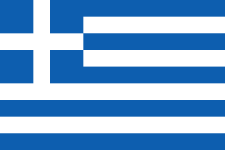 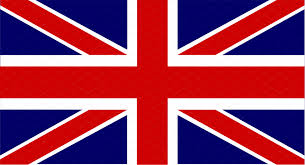 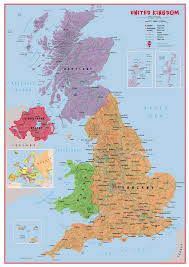  (£ εκατ.)20112012201320142015201620172017 –ως % του ΑΕΠ (£ εκατ.)20112012201320142015201620172017 –ως % του ΑΕΠΑκαθάριστο Εγχώριο Προϊόν1.628.2741.675.0441.739.5631.822.4801.872.7141.939.6372.037.638100%Συνολική ακαθάριστη προστιθέμενη αξία σε τρέχουσες τιμές 1.452.0751.495.5761.551.5531.624.2761.669.1921.725.9601.816.73389%Γεωργία, Δασοπονία, Αλιεία9.8589.97311.09310.99810.87410.54710.5281%Μεταποίηση (περιλαμ. Ενέργειας) 209.695214.877227.293230.521221.227225.012262.55613%Βιομηχανία145.765148.534159.198165.056162.926167.530187.5339%Υπηρεσίες1.232.5221.270.7261.313.1671.382.7571.437.0911.490.4011.543.64976%Κατασκευές85.17386.43690.81096.756102.720106.833115.9136%Χονδρικό, Λιανικό Εμπόριο, Ξενοδοχεία, Μεταφορές κ.τ.λ258.847263.550278.688298.481308.821321.885335.05316%Πληροφορίες και Επικοινωνία91.23693.03497.002101.429108.320115.848115.0706%Ασφαλιστικές, Χρηματοοικονομικές Υπηρεσίες114.128112.870118.047121.904120.996124.156118.6746%Δραστηριότητες Διαχείρισης Ακίνητης Περιουσίας175.190189.165189.401205.249216.265222.452248.33812%Επαγγελματικές, Επιστημονικές, Τεχνικές Υπηρεσίες163.994173.622184.652196.212205.365213.757226.64711%Εκπαίδευση, Δημόσιες Υπηρεσίες, Υγεία287.063292.057292.774298.848308.720314.591314.33015%Άλλες Υπηρεσίες56.89159.99261.79363.87865.88470.87969.6243%Φόροι μείον Επιδοτήσεις176.199179.468188.010198.204203.522213.677220.90511%Πηγή: OECD Library, StatExtracts, Νational Accounts UKΚλάδος Δραστηριότητας20082009201020112012201320142015% Συνόλου ΑΠΑ (2015)% 2008-2015Συνολική παραγωγή209.327198.307203.599209.746214.807227.110229.901235.08313,95%12,30%Ορυχεία και λατομεία35.56727.23330.38932.12128.39827.41723.81920.4801,22%-42,42%Συνολική Μεταποίηση142.880133.428141.113145.766148.406158.606162.680169.37010,05%18,54%Βιομηχανία τροφίμων, ποτών και καπνού21.25024.52222.54322.79223.92825.89026.23726.9141,60%26,65%Είδη ένδυσης και δερμάτινα είδη4.2303.4124.6074.7294.8775.8205.8716.3080,37%49,13%Ξύλο, προϊόντα χαρτιού και εκτυπώσεις12.02810.53810.79710.71611.08511.59011.68311.8200,70%-1,73%Προϊόντα οπτάνθρακα και διύλισης πετρελαίου2.5365.8544.4464.2103.7722.3072.2373.0640,18%20,82%Χημικές ουσίες και προϊόντα9.6267.6868.7807.2948.0438.9629.48611.6460,69%20,98%Βασικά φαρμακευτικά προϊόντα και παρασκευάσματα12.61513.40414.03613.96412.81812.61912.22012.0190,71%-4,72%Καουτσούκ, πλαστικά και άλλα μη μεταλλικά ορυκτά12.34411.20311.43011.52812.00912.56512.75813.7470,82%11,37%Βασικά μέταλλα και μεταλλικά προϊόντα18.05113.54914.95916.02617.52318.88019.59520.6041,22%14,14%Υπολογιστές, ηλεκτρονικά και οπτικά προϊόντα6.9887.0497.5707.3857.9227.8178.0197.7610,46%11,06%Ηλεκτρικός εξοπλισμός4.8874.0974.5194.6524.6854.7785.1495.0910,30%4,17%Μηχανήματα και εξοπλισμός μ.α.ε.10.6306.6949.26310.99611.01811.50111.57110.3540,61%-2,60%Εξοπλισμός Μεταφορών15.45513.62415.32018.23117.43021.15622.39524.1981,44%56,57%Άλλες μεταποιητικές δραστηριότητες και επισκευές12.24011.79612.84313.24313.29614.72115.45915.8440,94%29,44%Παροχή ηλεκτρικού ρεύματος, φυσικού αερίου και κλιματισμού14.69222.29615.31213.99220.35923.92425.86228.2871,68%92,53%Ύδρευση, αποχέτευση, διαχείριση αποβλήτων και αποκατάσταση16.18815.35016.78517.86717.64417.16317.54016.9461,01%4,68%Πηγή: ONS, The Blue Book 2017Κλάδος Δραστηριότητας20082009201020112012201320142015% Συνόλου ΑΠΑ 2015% 2008-2015 Σύνολο Υπηρεσιών1.113.4391.108.4441.127.3261.153.7081.193.5141.234.8141.299.4351.336.63579,33%20,05% Σύνολο υπηρεσιών διανομής, μεταφορών, ξενοδοχείων και εστιατορίων251.997243.819254.233259.290263.739277.383295.253306.08018,17%21,46% Χονδρικό εμπόριο, λιανικό εμπόριο, επισκευή μηχανοκίνητων οχημάτων 155.683152.443159.133159.881159.605165.134175.646181.47410,77%16,57% Μεταφορές και αποθήκευση59.87156.45760.07162.60263.05067.29771.98875.1744,46%25,56% Διαμονή και υπηρεσίες εστίασης36.44334.91935.02936.80741.08444.95247.61949.4322,93%35,64% Σύνολο υπηρεσιών πληροφορικής & επικοινωνιών84.15782.74583.31987.81889.54193.98398.539100.6525,97%19,60% Εκδόσεις, οπτικοακουστικές και τηλεοπτικές υπηρεσίες23.55423.08924.01824.34725.61626.28827.03827.0301,60%14,76% Τηλεπικοινωνίες25.88226.29524.74525.45426.01328.08130.01230.3721,80%17,35% Πληροφορική και άλλες υπηρεσίες πληροφορικής34.72133.36134.55638.01737.91239.61441.48943.2502,57%24,56% Χρηματοπιστωτικές και ασφαλιστικές υπηρεσίες108.402125.924115.673114.128112.870118.035122.358114.2676,78%5,41% Διαχείριση ακινήτων (Real Estate)193.691172.853175.248184.962202.069206.135220.673234.51813,92%21,08%Σύνολο επαγγελματικών και υποστηρικτικών υπηρεσιών158.723153.984158.501164.132173.794185.511197.498206.25012,24%29,94% Σύνολο επαγγελματικών, επιστημονικών και τεχνικών υπηρεσιών97.57094.02096.853100.185105.775113.861121.478128.4417,62%31,64% Υπηρεσίες νομικές, λογιστικές, συμβουλευτικές, αρχιτέκτονα, μηχανικού κ.λπ.69.99469.41771.20973.12676.97483.13087.89692.8705,51%32,68% Επιστημονική έρευνα και ανάπτυξη9.8467.9348.2688.4808.7148.3979.0329.6690,57%-1,80% Άλλες επαγγελματικές, επιστημονικές και τεχνικές δραστηριότητες17.73016.66917.37618.57920.08722.33424.55025.9021,54%46,09% Διοικητικές και υποστηρικτικές υπηρεσίες61.15359.96461.64863.94768.01971.65076.02077.8094,62%27,24% Σύνολο δημοσίων υπηρεσιών, υγείας και εκπαίδευσης263.903276.220283.478286.227290.994292.059300.355306.67418,20%16,21% Δημόσια διοίκηση, άμυνα, υποχρεωτική κοινωνική ασφάλιση72.65175.85178.27577.93078.73479.08078.95479.7244,73%9,74% Εκπαίδευση89.61193.02895.24196.67597.22898.321101.796102.9926,11%14,93% Σύνολο υπηρεσιών για την ανθρώπινη υγεία και την κοινωνική μέριμνα101.641107.341109.962111.622115.032114.658119.605123.9587,36%21,96%Υπηρεσίες για την ανθρώπινη υγεία74.52477.39881.76084.15987.03885.41289.35692.4225,49%24,02% Κατ' οίκον φροντίδα και δραστηριότητες κοινωνικής εργασίας27.11729.94328.20227.46327.99429.24630.24931.5361,87%16,30% Σύνολο άλλων υπηρεσιών52.56652.89956.87457.15160.50761.70864.75968.1944,05%29,73% Τέχνες, διασκέδαση και ψυχαγωγία20.29119.95519.71220.36322.62422.03423.35125.5931,52%26,13% Άλλες δραστηριότητες παροχής υπηρεσιών26.36227.52230.98930.92031.83333.23934.84536.0092,14%36,59% Δραστηριότητες νοικοκυριών ως εργοδοτών5.9135.4226.1735.8686.0506.4356.5636.5920,39%11,48%20132014201520162017Ονομαστικό ΑΕΠ (σε δισεκ. λίρες)1.7911.8451.8891.9251.960Μεταβολή ΑΕΠ (%)2,13,12,31,91,8Κατά κεφαλήν ΑΕΠ (σε λίρες)27.92628.56929.00829.32829.670Ανεργία (%)7,66,25,44,94,4Πληθωρισμός (%)2,61,50,00,72,7Ισοζύγιο Γενικής Κυβέρνησης (% ΑΕΠ)-5,4-5,4-4,3-3,0-1,9Πρωτογενές ισοζύγιο (% ΑΕΠ)-2,8-2,8-1,9-0,50,8Χρέος Γενικής Κυβέρνησης (% ΑΕΠ)85,687,488,288,287,7Ισοζύγιο τρεχουσών συναλλαγών (% ΑΕΠ)-5,1-4,9-4,9-5,2-3,9Συναλλαγματική ισοτιμία (£/€)1,241,241,381,221,14Βασικό επιτόκιο (%)0,500,500,500,250,50Συναλλαγματικά διαθέσιμα (εκ. $)43.05939.18035.76335.99244.48920132014201520162017Εξαγωγές αγαθών (δισ. £)300293287299339Εισαγωγές αγαθών (δισ. £)419415405432476Εμπορικό ισοζύγιο (δισ. £)-119-122-118-133-137Εξαγωγές υπηρεσιών (δισ. £)223227233258277Εισαγωγές υπηρεσιών (δισ. £)133135142156165Ισοζύγιο υπηρεσιών (δισ. £)909291102112Συνολικό Εμπορικό Ισοζύγιο (δισ. £)-29-30-27-31-252016201620172017Μεταβολή στην αξία2ψήφιο κεφάλαιο συνδυασμένης ονοματολογίαςΑξία(δισ. £)% στο σύνολοΑξία (δισ. £)% στο σύνολοΣύνολο Εξαγωγών304,48100%342,55100%13%84 - Πυρηνικοί Αντιδραστήρες, Λέβητες, Μηχανές, Συσκευές 44,6915%50,8115%14%87 - Αυτοκίνητα Οχήματα, Ελκυστήρες, Ποδήλατα Και Άλλα Οχήματα Για Χερσαίες Μεταφορές38,1813%41,6912%9%27 - Ορυκτά Καύσιμα, Ορυκτά Λάδια19,156%27,298%42% 30 - Φαρμακευτικά Προϊόντα24,118%25,407%5%71 – Μαργαριτάρια, Πολύτιμες Και Ημιπολύτιμες Πέτρες, Πολύτιμα Μέταλλα, Απομιμήσεις Κοσμημάτων. Νομίσματα21,117%24,917%18%85 - Μηχανές, Συσκευές Και Υλικά Ηλεκτρικά Και Τα Μέρη Τους. 20,107%22,136%10%88 - Αεροπλοϊα ή Διαστημοπλοϊα15,525%16,375%5%90 - Όργανα & Συσκευές Οπτικής, Φωτογραφίας ή Κινηματογραφίας, Μέτρησης, Έλεγχου ή Ακριβείας. 12,734%14,004%10%39 - Πλαστικές Ύλες Και Τεχνουργήματα Από Αυτές Τις Ύλες8,353%9,263%11%29 - Οργανικά Χημικά Προϊόντα7,943%8,212%4%22 - Ποτά, Αλκοολούχα 7,022%7,622%9%99 – Άλλα Προϊόντα Μη Κατονομαζόμενα4,471%6,932%55%72 - Χυτοσίδηρος, Σίδηρος και Χάλυβας3,971%5,442%37%97 - Αντικείμενα Τέχνης, Συλλογών ή Αρχαιοτήτων5,302%5,081%-4%38 - Διαφορά Προϊόντα Των Χημικών Βιομηχανιών4,732%4,961%5%33 - Αιθέρια Έλαια Και Ρητινοειδή. Προϊόντα Αρωματοποιίας ή Καλλωπισμού Παρασκευασμένα Και Καλλυντικά Παρασκευάσματα4,081%4,551%12%2016201620172017Μεταβολή στην αξία2ψήφιο κεφάλαιο συνδυασμένης ονοματολογίαςΑξία(δισ. £)% στο σύνολοΑξία(δισ. £)% στο σύνολοΣύνολο Εισαγωγών470,96100%497,77100%6%84 - Πυρηνικοί Αντιδραστήρες, Λέβητες, Μηχανές, Συσκευές56,3912%62,1912%10%87 - Αυτοκίνητα Οχήματα, Ελκυστήρες, Ποδήλατα Και Άλλα Οχήματα Για Χερσαίες Μεταφορές55,0512%57,1211%4%85 - Μηχανές, Συσκευές Και Υλικά Ηλεκτρικά Και Τα Μέρη Τους.42,889%46,699%9%27 - Ορυκτά Καύσιμα, Ορυκτά Λάδια29,406%40,278%37%71 – Μαργαριτάρια, Πολύτιμες Και Ημιπολύτιμες Πέτρες, Πολύτιμα Μέταλλα, Απομιμήσεις Κοσμημάτων. Νομίσματα52,4311%38,068%-27%30 - Φαρμακευτικά Προϊόντα24,245%25,715%6%39 - Πλαστικές Ύλες Και Τεχνουργήματα Από Αυτές Τις Ύλες12,733%14,353%13%90 - Όργανα & Συσκευές Οπτικής, Φωτογραφίας ή Κινηματογραφίας, Μέτρησης, Έλεγχου ή Ακριβείας. 12,973%13,823%7%88 - Αεροπλοϊα Ή Διαστημοπλοϊα14,083%11,602%-18%61 - Ενδύματα & Συμπληρώματα Του Ενδύματος, Πλεκτά9,202%9,722%6%62 - Ενδύματα & Συμπληρώματα Του Ενδύματος, Άλλα Από Τα Πλεκτά8,952%9,142%2%94 - Έπιπλα, Έπιπλα Ιατροχειρουργικά. Είδη Κλινοστρωμνής Και Παρόμοια. Συσκευές Φωτισμού 8,222%9,012%10%29 - Οργανικα Χημικά Προϊόντα6,591%7,642%16%73 - Τεχνουργήματα Από Χυτοσίδηρο, Σίδηρο Ή Χάλυβα6,341%6,991%10%99 - Άλλα Προϊόντα Μη Κατονομαζόμενα5,011%6,651%33%22 - Ποτά, Αλκοολούχα 5,931%6,191%4%48 - Χαρτί Και Χαρτόνια5,461%5,621%3%44 – Ξυλεία Και Τεχνουργήματα Από Ξύλο4,901%5,401%10%64 - Υποδήματα4,941%5,301%7%33 - Αιθέρια Έλαια Και Ρητινοειδή. Προϊόντα Αρωματοποιίας Ή Καλλωπισμού Παρασκευασμένα Και Καλλυντικά Παρασκευάσματα4,651%5,141%11%72 - Χυτοσίδηρος, Σίδηρος Και Χάλυβας4,001%5,101%27%95 - Παιχνίδια Για Παιδιά Και Ενήλικες, Είδη Διασκέδασης Ή Αθλητισμού. 4,561%4,961%9%08 - Καρποί Και Φρούτα Βρώσιμα4,661%4,931%6%ΚατάταξηΧώραΑξία εξαγωγών (δισ. £)% στο σύνολοΜεταβολή 2016/20171Η.Π.Α.45,8113,4%1%2Γερμανία36,2010,6%12%3Γαλλία23,606,9%21%4Ολλανδία21,386,2%13%5Ιρλανδία19,395,7%14%6Λ.Δ. Κίνας16,684,9%24%7Ελβετία15,374,5%5%8Βέλγιο13,784,0%19%9Ισπανία10,463,1%8%10Ιταλία10,243,0%6%48Ελλάδα0,990,3%9%Ε.Ε.163,2947,7%14%Εκτός Ε.Ε.179,2652,3%12%ΚατάταξηΧώραΑξία εισαγωγών (δισ. £)% στο σύνολοΜεταβολή 2016/20171Γερμανία68,7213,8%7%2Λ.Δ. Κίνας41,648,4%6%3Η.Π.Α.41,358,3%4%4Ολλανδία39,958,0%15%5Γαλλία26,895,4%9%6Βέλγιο24,865,0%7%7Νορβηγία19,203,9%42%8Ιταλία18,773,8%9%9Ισπανία15,623,1%0%10Ιρλανδία14,532,9%11%52Ελλάδα0,880,2%11%Ε.Ε.259,2452,1%9%Εκτός Ε.Ε.238,5347,9%2%2015201520162016Μεταβολή 2017/2016Υπηρεσίες με βάση την κωδικοποίηση BPM6 Αξία (δισ. Ευρώ)% στο σύνολοΑξία (δισ. Ευρώ)% στο σύνολοS - Σύνολο: Υπηρεσίες299,5100%316100%6%SA - Υπηρεσίες μεταποίησης σε φυσικές εισροές που ανήκουν σε άλλουςμ/δμ/δ31%μ/δSB - Υπηρεσίες συντήρησης και επισκευής μ.α.ε.μ/δμ/δ1,30%μ/δSC - Μεταφορές31,710%34,311%8%SD - Ταξιδιωτικές Υπηρεσίες37,513%45,314%21%SE - Κατασκευαστικές Υπηρεσίες2,20%2,51%14%SF - Υπηρεσίες ασφάλισης και συνταξιοδότησης21,57%20,97%-3%SG - Χρηματοοικονομικές υπηρεσίες74,930%68,022%-9%SH - Τέλη για τη χρήση των δικαιωμάτων πνευματικής ιδιοκτησίας15,45%18,56%20%SI - Υπηρεσίες Τηλεπικοινωνιών, ηλεκτρονικών υπολογιστών και πληροφορικής23,210%237%-1%SJ - Άλλες επιχειρηματικές υπηρεσίες80,627%91,729%14%SK - Προσωπικές, πολιτιστικές και ψυχαγωγικές υπηρεσίες4,40%4,31%-2%SL - Κυβέρνηση αγαθά και υπηρεσίες n.i.e.3,11%3,11%-2%SN - Υπηρεσίες λοιπές00%00%μ/δ2015201520162016Μεταβολή 2017/2016Υπηρεσίες με βάση την κωδικοποίηση BPM6 Αξία (δισ. Ευρώ)% στο σύνολοΑξία (δισ. Ευρώ)% στο σύνολοS - Σύνολο: Υπηρεσίες186,7100%188,6100%1%SA - Υπηρεσίες μεταποίησης σε φυσικές εισροές που ανήκουν σε άλλουςμ/δμ/δ1,41%μ/δSB - Υπηρεσίες συντήρησης και επισκευής μ.α.ε.μ/δμ/δ0,60%μ/δSC - Μεταφορές26,914%25,213%-7%SD - Ταξιδιωτικές Υπηρεσίες58,631%63,133%8%SE - Κατασκευαστικές Υπηρεσίες1,31%1,81%41%SF - Υπηρεσίες ασφάλισης και συνταξιοδότησης0,20%2,11%758%SG - Χρηματοοικονομικές υπηρεσίες12,97%17,49%35%SH - Τέλη για τη χρήση των δικαιωμάτων πνευματικής ιδιοκτησίας10,86%10,76%-1%SI - Υπηρεσίες Τηλεπικοινωνιών, ηλεκτρονικών υπολογιστών και πληροφορικής13,17%13,27%0%SJ - Άλλες επιχειρηματικές υπηρεσίες52,828%44,223%-16%SK - Προσωπικές, πολιτιστικές και ψυχαγωγικές υπηρεσίες4,32%3,72%-13%SL - Κυβέρνηση αγαθά και υπηρεσίες n.i.e.3,92%5,33%36%SN - Υπηρεσίες λοιπές0,00%0,00%μ/δΚατάταξηΧώραΑξία εξαγωγών (δισ. £)% στο σύνολοΜεταβολή 2015/20161Η.Π.Α.52,121,3%3%2Γερμανία16,16,5%9%3Γαλλία13,85,6%-5%4Ελβετία12,45,0%12%5Ολλανδία12,45,0%1%6Guernsey9,74,0%99%7Ιρλανδία9,43,8%-2%8Ιαπωνία7,43,0%28%9Jersey7,43,0%104%10Ιταλία7,22,9%-16%45Ελλάδα0,90,4%-31%Ε.Ε.90,436,8%0%εκτός ΕΕ155,063,2%12%ΚατάταξηΧώραΑξία εξαγωγών (δισ. £)% στο σύνολοΜεταβολή 2015/20161Η.Π.Α.29,719,4%15%2Ισπανία13,28,6%17%3Γαλλία12,17,9%-7%4Γερμανία9,36,1%9%5Ιρλανδία7,24,7%25%6Ολλανδία6,24,0%18%7Ιταλία5,23,4%13%8Jersey4,02,6%-1%9Ελβετία3,62,4%-12%10Ινδία3,32,1%-1%13Ελλάδα2,71,8%13%Ε.Ε.76,149,7%10%εκτός ΕΕ76,950,3%6%Αξία σε εκατ. λίρες20132014201520162017ΑΞΕ (συνολικά κεφάλαια – απόθεμα τέλος έτους αναφοράς)918.4781.013.2631.032.5341.199.453μ/δΆμεσες επενδύσεις της χώρας στο εξωτερικό (συνολικά κεφάλαια – απόθεμα τέλος έτους αναφοράς)1.090.6391.078.6921.083.9751.212.798μ/δΠεριοχήΈκταση (τετρ.χλμ)% επί συνολικής έκτασης ΗΒΠληθυσμός (χιλ.) (2011)% επί συνόλου Πληθ. ΗΒΑ.Π.Α.
2016(εκ. £)Κατά κεφαλή Ακ.Προστ. Αξία (£)*
2016% επί μέσης κ.κ.ΑΠΑ ΗΒ (2016)Αγγλία130.42753%53.01384,00%1.498.22127.060102,8– Νοτιοδυτική Αγγλία23.83710%5.2898,40%127.37223.54889,5– Ανατολική Αγγλία19.1208%5.8479,30%147.38224.48893,0– Νοτιοανατολικά19.0968%8.63513,70%258.90228.506108,3– Ανατολική Κεντρική Αγγλία15.6276%4.5337,20%100.08721.50281,7– Yorkshire και Humber15.4206%5.2848,40%112.19421.28580,9– Βορειοδυτική Αγγλία14.1656%7.05211,20%166.54222.89987,0– Δυτική Κεντρική Αγγλία12.9985%5.6028,90%126.58922.14484,1– Βορειοανατολική Αγγλία8.5924%2.5974,10%50.67519.54274,2– Λονδίνο (ευρύτερη περιοχή)1.5721%8.17412,90%408.47945.046171,1Σκωτία78.77232%5.2558,30%134.03824.87694,5Ουαλία20.7789%3.0644,90%59.58519.20073,0Βόρεια Ιρλανδία13.8436%1.8112,90%37.23720.43577,6Ηνωμένο Βασίλειο243.820100%63.143100%1.747.64726.584100Βρετανικά Υπερπόντια εδάφη1.727.57026018.56571.405 Πηγή Αναφοράς: Ελλάδα20132014201520162017Εισπράξεις 4.181,704.974,704.580,703.925,90μ/δΠληρωμές (αξία σε εκ. Ευρώ)2.080,101.943,501.902,401.896,60μ/δΙσοζύγιο υπηρεσιών (σε εκ. Ευρώ)2.101,603.031,202.678,202.029,30μ/δΕξαγωγές αγαθών (εκ. Ευρώ)993,96979,911.098,721.076,441.124,50Εισαγωγές αγαθών (εκ. Ευρώ)1.168,201.250,481.248,411.231,041.181,81Ισοζύγιο αγαθών (εκ. Ευρώ)-174,24-270,57-149,69-154,59-57,31Συνολικές Εξαγωγές5.175,665.954,615.679,425.002,34μ/δΣυνολικές Εισαγωγές3.248,303.193,983.150,813.127,64μ/δΕμπορικό ισοζύγιο (εκ. Ευρώ)1.927,362.760,632.528,611.874,70μ/δΠηγή: Eurostat (αξία σε εκ. Ευρώ) Πηγή Αναφοράς: Ελλάδα20132014201520162017Εξαγωγές αγαθών (εκ. Ευρώ)993,96979,911.098,721.076,441.124,50Εισαγωγές αγαθών (εκ. Ευρώ)1.168,201.250,481.248,411.231,041.181,81Εμπορικό ισοζύγιο (εκ. Ευρώ)-174,24-270,57-149,69-154,59-57,31 Πηγή Αναφοράς: ΗΒ20132014201520162017Εξαγωγές αγαθών (εκ. Ευρώ)844,46861,57976,98971,651.007,66Εισαγωγές αγαθών (εκ. Ευρώ)1.070,381.221,821.207,961.113,211.112,17Εμπορικό ισοζύγιο (εκ. Ευρώ)-225,92-360,26-230,98-141,57-104,51Σε λίρες2016201620172017Μεταβολή 2017/20162ψήφιο κεφάλαιο συνδυασμένης ονοματολογίαςΑξία% στο σύνολοΑξία% στο σύνολο30 - Φαρμακευτικά προϊόντα115.841.51614,57%131.850.64414,93%13,82%4 - Γάλα & προϊόντα γαλακτοκομίας. Μέλι φυσικό.87.784.49511,04%97.898.25611,08%11,52%85 - Μηχανές, συσκευές & υλικά ηλεκτρικά & τα μέρη τους.79.214.9649,96%85.076.2109,63%7,40%20 - Παρασκευάσματα λαχανικών, καρπών & φρούτων63.267.9367,96%66.120.3587,49%4,51%74 - Χαλκός & τεχνουργήματα από χαλκό40.319.7535,07%58.094.4116,58%44,08%8 - Καρποί & φρούτα βρώσιμα43.246.0205,44%53.589.4846,07%23,92%76 - Αργίλιο & τεχνουργήματα από αργίλιο35.011.3164,40%39.402.2934,46%12,54%61 - Ενδύματα & συμπληρώματα του ενδύματος, πλεκτά34.038.2744,28%33.730.3013,82%-0,90%27 - Ορυκτά καύσιμα, ορυκτά λάδια & προϊόντα της απόσταξης αυτών.17.297.2522,18%31.179.9043,53%80,26%39 - Πλαστικές ύλες & τεχνουργήματα από αυτές23.278.3712,93%27.879.4483,16%19,77%19 - Παρασκευάσματα με βάση τα δημητριακά, τα αλεύρια, τα άμυλα κάθε είδους ή το γάλα. Είδη ζαχαροπλαστικής15.668.1051,97%26.826.8433,04%71,22%21 - Διάφορα παρασκευάσματα διατροφής21.678.7062,73%25.037.2922,83%15,49%84 - Πυρηνικοί αντιδραστήρες, λέβητες, μηχανές, συσκευές & μηχανικές επινοήσεις.20.362.8412,56%23.022.7442,61%13,06%73 - Τεχνουργήματα από χυτοσίδηρο, σίδηρο ή χάλυβα25.804.6783,25%20.082.4432,27%-22,18%25 - Αλάτι, θείο, γαίες & πέτρες, γύψος, ασβέστης & τσιμέντα20.155.2492,54%16.722.5211,89%-17,03%Λοιπές κατηγορίες152.043.22119,12%146.712.15716,61%-3,51%Σύνολο795.012.697100,00%883.225.309100,00%11,10%2016201620172017Μεταβολή 2017/20168ψήφιο κεφάλαιο συνδυασμένης ονοματολογίαςΑξία σε £% στο σύνολοΑξία σε £% στο σύνολο30049000 - Φάρμακα που αποτελούνται από προϊόντα αναμειγμένα ή μη αναμειγμένα, παρασκευασμένα για θεραπευτικούς ή προφυλακτικούς σκοπούς, που παρουσιάζονται με μορφή δόσεων  ή είναι συσκευασμένα για τη λιανική πώληση79.148.83810,0%90.030.87710,2%14%74111010 - Σωλήνες από χαλκό καθαρισμένο, ευθείς35.341.3344,4%47.762.5005,4%35%04069032 - Φέτα40.726.4395,1%45.653.7385,2%12%08061010 - Σταφύλια, νωπά, επιτραπέζια21.324.0792,7%28.723.1813,3%35%85444995 - Ηλεκτρικοί αγωγοί για τάση> 80 V αλλά <1.000 V, μονωμένα, μη εφοδιασμένα με τεμάχια σύνδεσης14.520.5331,8%22.851.9632,6%57%04031011 - Γιαούρτια με λιπαρά κάτω του 3 %20.109.9892,5%21.474.2282,4%7%85444999 - Ηλεκτρικοί αγωγοί για τάση 1.000 V, μονωμένοι, μη εφοδιασμένοι με τεμάχια σύνδεσης15.490.6461,9%15.620.6161,8%1%20057000 - Ελιές13.213.0591,7%15.595.1121,8%18%19012000 - Μείγματα και ζυμάρια για την παρασκευή προϊόντων αρτοποιίας, ζαχαροπλαστικής ή μπισκοτοποιίας της κλάσης 19055.204.0000,7%14.831.8191,7%185%21069098 - Παρασκευάσματα διατροφής, που περιέχουν, κατά βάρος,> = 1,5% λιπαρές ύλες που προέρχονται από το γάλα,> = 5% σακχαρόζη ή ισογλυκόζη,> 5% γλυκόζη 10.943.4181,4%14.033.0511,6%28%08062010 - Σταφίδα μαύρη κορινθιακή10.991.7241,4%13.807.3421,6%26%27101245 - Ελαφρά λάδια και παρασκευάσματα, Με αριθμό οκτανίων (RΟΝ) ίσο ή μεγαλύτερο του 95, αλλά μικρότερο του 9800,0%12.715.1751,4%μ/δ76020090 - Απορρίμματα και θραύσματα αργιλίου (σκραπ)3.292.2380,4%11.423.2181,3%247%33049900 - Παρασκευάσματα ομορφιάς ή μακιγιάζ και παρασκευάσματα για τη φροντίδα του δέρματος9.053.8321,1%9.922.8891,1%10%30042000 - Φάρμακα που περιέχουν αντιβιοτικά, σε δοσομετρημένες δόσεις «περιλαμβανομένων εκείνων που προορίζονται για διαδερμική χορήγηση» ή σε μορφές ή συσκευασίες για τη λιανική πώληση7.675.4821,0%8.573.6471,0%12%04031013 - Γιαούρτια με λιπαρά άνω του 3 % αλλά κάτω του 6%0,0%8.541.6771,0%μ/δ71131100 - Κοσμήματα από άργυρο, έστω και επενδυμένο ή επιστρωμένο με άλλα πολύτιμα μέταλλα 6.340.4360,8%7.771.9540,9%23%19059090 - Πίτσες και άλλα προϊόντα ζαχαροπλαστικής, που δεν έχουν υποστεί ζύμωση5.911.8640,7%7.740.1430,9%31%20029031 -   Ντομάτες παρασκευασμένες ή διατηρημένες αλλιώς παρά με ξίδι ή οξικό οξύ, σε άμεσες συσκευασίες καθαρού περιεχομένου που υπερβαίνει το 1 kg6.591.1110,8%7.667.0260,9%16%85444991 - Ηλεκτρικά σύρματα και καλώδια, για τάση <= 1.000 V, μονωμένα, μη εφοδιασμένα με τεμάχια σύνδεσης, με μονωμένα καλώδια αγωγών διαμέτρου> 0,51 mm, n.e.s.9.290.8811,2%7.325.1300,8%-21%61044300 - Φορέματα, φούστες, κ.ο.κ από συνθετικές πλεκτικές ίνες, για γυναίκες ή κορίτσια 4.913.6220,6%7.054.4430,8%44%20021090 - Ντομάτες, ολόκληρες ή σε τεμάχια μη αποφλειωμένες7.921.8931,0%6.731.3510,8%-15%38249958 - Επιθέματα νικοτίνης (διαδερμικά συστήματα), που προορίζονται να βοηθήσουν τους καπνιστές να σταματήσουν το κάπνισμα0,0%6.103.2240,7%μ/δ30044900 - Φάρμακα που περιέχουν αλκαλοειδή ή παράγωγά τους, συσκευασμένα σε μετρημένες δόσεις "περιλαμβανομένων εκείνων για διαδερμική χορήγηση"0,0%6.091.8940,7%μ/δ20089774 - Μείγματα φρούτων5.572.4690,7%5.802.4900,7%4%84281020 - Ανελκυστήρες και αναβατήρες φορτίου, ηλεκτρικοί5.502.7160,7%5.797.0520,7%5%2016201620172017Μεταβολή 2017/20162ψήφιο κεφάλαιο συνδυασμένης ονοματολογίαςΑξία σε £% στο σύνολοΑξία σε £% στο σύνολο30 - Φαρμακευτικά προϊόντα109.743.12912,08%122.358.33312,38%11,50%85 - Μηχανές, συσκευές & υλικά ηλεκτρικά & τα μέρη τους. 108.196.52911,91%107.919.77110,92%-0,26%87 - Αυτοκίνητα οχήματα, ελκυστήρες, ποδήλατα & άλλα οχήματα για χερσαίες μεταφορές, 100.682.98711,08%85.479.9838,65%-15,10%84 - Πυρηνικοί αντιδραστήρες, λέβητες, μηχανές, συσκευές & μηχανικές επινοήσεις. 64.351.1447,08%68.316.0156,91%6,16%22 - Ποτά, αλκοολούχα52.265.0405,75%60.991.1356,17%16,70%27 - Ορυκτά καύσιμα, ορυκτά λάδια & προϊόντα της απόσταξης αυτών. Ασφαλτώδεις ύλες. 53.455.6085,88%45.527.5754,60%-14,83%61 - Ενδύματα & συμπληρώματα του ενδύματος, πλεκτά27.906.5503,07%34.766.8003,52%24,58%62 - Ενδύματα & συμπληρώματα του ενδύματος, άλλα από τα πλεκτά27.925.5593,07%33.949.2973,43%21,57%90 - Όργανα & συσκευές οπτικής, φωτογραφίας ή κινηματογραφίας, μέτρησης, ελέγχου ή ακρίβειας. Όργανα & συσκευές ιατροχειρουργικής. 26.221.3472,89%32.531.9743,29%24,07%38 - Διάφορα προϊόντα των χημικών βιομηχανιών30.274.0353,33%29.172.6392,95%-3,64%39 - Πλαστικές ύλες & τεχνουργήματα από αυτές τις ύλες20.260.0102,23%25.500.9552,58%25,87%32 - Δεψικά & βαφικά εκχυλίσματα. Ταννίνες & τα παράγωγά τους. Χρωστικά & άλλες χρωστικές ύλες, χρώματα επίχρισης & βερνίκια. 19.591.7662,16%25.207.5702,55%28,66%33 - Αιθέρια έλαια & ρητινοειδή. Προϊόντα αρωματοποιίας ή καλλωπισμού παρασκευασμένα & καλλυντικά παρασκευάσματα 18.734.8402,06%23.830.8492,41%27,20%49 - Προϊόντα των εκδοτικών οίκων, του τύπου ή άλλων βιομηχανιών που ασχολούνται με τις γραφικές τέχνες 21.866.9392,41%20.158.4802,04%-7,81%64 - Υποδήματα 18.747.7002,06%20.054.9882,03%6,97%34 - Σαπούνια, οργανικές ουσίες επιφανειακής δράσης, παρασκευάσματα για πλύσιμο9.262.5801,02%19.808.5592,00%113,86%76 - Αργίλιο & τεχνουργήματα από αργίλιο13.540.6951,49%18.832.0161,90%39,08%21 - Διάφορα παρασκευάσματα διατροφής17.565.8881,93%17.870.5261,81%1,73%Λοιπές κατηγορίες168.096.03518,50%196.447.14119,87%16,87%Σύνολο908.688.381100,00%988.724.606100,00%8,81%2016201620172017Μεταβολή 2017/20168ψήφιο κεφάλαιο συνδυασμένης ονοματολογίαςΑξία% στο σύνολοΑξία% στο σύνολο30049000 - Φάρμακα που αποτελούνται από προϊόντα αναμειγμένα ή μη αναμειγμένα, παρασκευασμένα για θεραπευτικούς ή προφυλακτικούς σκοπούς, που παρουσιάζονται με μορφή δόσεων  ή είναι συσκευασμένα για τη λιανική πώληση56.506.6116,2%54.917.7165,6%-3%27101964 - Καύσιμα από ασφαλτούχα υλικά με περιεκτικότητα σε θείο> 0,1% αλλά <= 1% κατά βάρος40.898.5964,5%43.324.0814,4%6%22083071 - Σκωτσέζικο ουίσκι, σε δοχεία με περιεκτικότητα <= 2 λίτρα33.768.2763,7%40.791.9074,1%21%85171200 - Τηλέφωνα για κυψελοειδή δίκτυα "κινητά τηλέφωνα" ή για άλλα ασύρματα δίκτυα23.091.2712,5%29.267.2433,0%27%85234920 - Δίσκοι για συστήματα ανάγνωσης λέιζερ (εκτός DVDs)0,0%17.954.1401,8%#DIV/0!30021500 - Ανοσολογικά προϊόντα, συσκευασμένα σε μετρικές δόσεις ή σε μορφές ή συσκευασίες για τη λιανική πώληση0,0%17.917.5221,8%#DIV/0!30022000 - Εμβόλια για την ιατρική9.865.9021,1%16.697.4091,7%69%87034010 - Αυτοκίνητα και άλλα μηχανοκίνητα οχήματα για τη μεταφορά <10 ατόμων0,0%16.093.8231,6%#DIV/0!76041010 - Ράβδοι και είδη καθορισμένης μορφής από αργίλιο όχι σε κράμα10.086.3681,1%15.548.2061,6%54%87033219 - Αυτοκίνητα και άλλα μηχανοκίνητα οχήματα, για τη μεταφορά <10 ατόμων, με κινητήρα μόνο πετρελαιοκίνητο, με κυλινδρισμό> 1,500 cm³ αλλά <= 2,500 cm³, καινούργια26.597.6382,9%14.639.8421,5%-45%34022090 - Παρασκευάσματα πλυσίματος, συμπεριλ. βοηθητικά παρασκευάσματα για πλύσιμο και παρασκευάσματα καθαρισμού για τη λιανική πώληση4.184.7830,5%13.433.7831,4%221%49019900 - Βιβλία, φυλλάδια και παρόμοια έντυπα12.035.9311,3%11.823.7391,2%-2%87032210 - Αυτοκίνητα και άλλα μηχανοκίνητα οχήματα για τη μεταφορά <10 ατόμων, με εμβολοφόρο κινητήρα εσωτερικής καύσης με ανάφλεξη με σπινθήρα6.746.1210,7%11.778.1851,2%75%87033110 - Αυτοκίνητα και άλλα μηχανοκίνητα οχήματα, για τη μεταφορά <10 ατόμων, με κινητήρα μόνο πετρελαιοκίνητο, με κυλινδρισμό <= 1,500 cm³, καινούργια16.994.3181,9%10.461.2341,1%-38%22085011 - Τζιν & Τζινέβρα, σε δοχεία με περιεκτικότητα <= 2 λίτρα8.927.5471,0%10.229.4501,0%15%32061100 - Χρωστικές ουσίες και παρασκευάσματα με βάση το διοξείδιο του τιτανίου για τον χρωματισμό οποιουδήποτε υλικού ή για την παρασκευή χρωστικών ουσιών, που περιέχουν> 80% κατά βάρος διοξείδιο του τιτανίου7.678.7150,8%9.738.0811,0%27%87032319 - Αυτοκίνητα και άλλα μηχανοκίνητα οχήματα για τη μεταφορά <10 ατόμων, , με εμβολοφόρο κινητήρα εσωτερικής καύσης με ανάφλεξη με σπινθήρα25.625.9022,8%9.586.8251,0%-63%24031910 - Καπνός, έστω και αν περιέχει υποκατάστατα καπνού σε οποιαδήποτε αναλογία, σε άμεσες συσκευασίες καθαρού περιεχομένου <= 500 g (με εξαίρεση τον καπνό που περιέχει καπνό)7.446.9640,8%8.079.9470,8%8%85389099 - Μέρη που προορίζονται αποκλειστικά ή κύρια για τις συσκευές για τη διακοπή, κατανομή, προστασία, διακλάδωση, συναρμογή ή σύνδεση των ηλεκτρικών κυκλωμάτων5.177.8240,6%7.495.1030,8%45%30043900 -  Φάρμακα που περιέχουν ορμόνες ή στεροειδή που χρησιμοποιούνται ως ορμόνες αλλά όχι αντιβιοτικά6.907.4380,8%6.360.7930,6%-8%78019990 - Μόλυβδος ακατέργαστος2.446.1640,3%6.320.2760,6%158%21069092 - Παρασκευάσματα διατροφής, που δεν περιέχουν λιπαρές ύλες που προέρχονται από το γάλα, ζαχαρόζη, άμυλα ισογλυκόζης ή γλυκόζη ή περιέχουν κατά βάρος 1,5% λιπαρές ύλες που προέρχονται από το γάλα, <5% σακχαρόζη ή ισογλυκόζη, <5% γλυκόζη1.842.2880,2%6.021.6300,6%227%20132014201520162017Εισπράξεις (αξία σε εκ. Ευρώ)4.181,74.974,74.580,73.925,9μ/δΠληρωμές (αξία σε εκ. Ευρώ)2.080,11.943,51.902,41.896,6μ/δΙσοζύγιο υπηρεσιών (σε εκ. Ευρώ)2.101,63.031,22.678,22.029,3μ/δ2015201520162016Μεταβολή 2017/2016Υπηρεσίες με βάση την κωδικοποίηση BPM6 Αξία (εκ. Ευρώ)% στο σύνολοΑξία (εκ. Ευρώ)% στο σύνολοS - Σύνολο: Υπηρεσίες4.581100%3.926100%-14%SA - Υπηρεσίες μεταποίησης σε φυσικές εισροές που ανήκουν σε άλλους10%20%122%SB - Υπηρεσίες συντήρησης και επισκευής μ.α.ε.170%20%-86%SC - Μεταφορές1.89041%1.34434%-29%SD - Ταξιδιωτικές Υπηρεσίες2.07345%1.99151%-4%SE - Κατασκευαστικές Υπηρεσίες421%150%-64%SF - Υπηρεσίες ασφάλισης και συνταξιοδότησης932%862%-7%SG - Χρηματοοικονομικές υπηρεσίες220%201%-10%SH - Τέλη για τη χρήση των δικαιωμάτων πνευματικής ιδιοκτησίας60%50%-7%SI - Υπηρεσίες Τηλεπικοινωνιών, ηλεκτρονικών υπολογιστών και πληροφορικής1724%1985%15%SJ - Άλλες επιχειρηματικές υπηρεσίες2455%2346%-4%SJ1 - Υπηρεσίες έρευνας και ανάπτυξης200%170%-16%SJ2 -Συμβουλευτικές υπηρεσίες διαχείρισης επιχειρήσεων1132%993%-13%SJ3 - Τεχνικές, σχετιζόμενες με εμπόριο, και άλλες επιχειρηματικές υπηρεσίες1122%1193%6%SK - Προσωπικές, πολιτιστικές και ψυχαγωγικές υπηρεσίες180%251%37%SL - Κυβέρνηση αγαθά και υπηρεσίες n.i.e.40%50%33%SN - Υπηρεσίες λοιπές00%00%μ/δ20132014201520162017Αφίξεις από τυ ΗΒ στην Ελλάδα1.846.3002.089.5002.397.2002.894.7003.002.000Ποσοστό στο σύνολο των αφίξεων9,2%8,6%9,2%10,3%10,0%Μεταβολή13,2%14,7%20,8%3,7%2015201520162016Μεταβολή 2017/2016Υπηρεσίες με βάση την κωδικοποίηση BPM6 Αξία (εκ. Ευρώ)% στο σύνολοΑξία (εκ. Ευρώ)% στο σύνολοS - Σύνολο: Υπηρεσίες1.902100%1.897100%0%SA - Υπηρεσίες μεταποίησης σε φυσικές εισροές που ανήκουν σε άλλους00%00%-100%SB - Υπηρεσίες συντήρησης και επισκευής μ.α.ε.131%70%-45%SC - Μεταφορές90548%89847%-1%SD - Ταξιδιωτικές Υπηρεσίες19710%1809%-9%SE - Κατασκευαστικές Υπηρεσίες60%30%-56%SF - Υπηρεσίες ασφάλισης και συνταξιοδότησης18710%1568%-16%SG - Χρηματοοικονομικές υπηρεσίες513%553%9%SH - Τέλη για τη χρήση των δικαιωμάτων πνευματικής ιδιοκτησίας1196%915%-23%SI - Υπηρεσίες Τηλεπικοινωνιών, ηλεκτρονικών υπολογιστών και πληροφορικής19710%22112%12%SJ - Άλλες επιχειρηματικές υπηρεσίες18910%22512%19%SJ1 - Υπηρεσίες έρευνας και ανάπτυξης101%151%52%SJ2 -Συμβουλευτικές υπηρεσίες διαχείρισης επιχειρήσεων985%1196%22%SJ3 - Τεχνικές, σχετιζόμενες με εμπόριο, και άλλες επιχειρηματικές υπηρεσίες824%915%11%SK - Προσωπικές, πολιτιστικές και ψυχαγωγικές υπηρεσίες352%553%57%SL - Κυβέρνηση αγαθά και υπηρεσίες n.i.e.40%60%55%SN - Υπηρεσίες λοιπές00%00%μ/δ20132014201520162017Ροές-103219Απόθεμα511179710118μ/δΈτοςΑριθμός Επενδυτικών ΣχεδίωνΝέες θέσεις εργασίαςΚλάδοςΠεριφέρεια2011/1211-10Χρηματοπιστωτικές ΥπηρεσίεςΝΑ Αγγλία2012/13250+Τρόφιμα-Ποτά, ΝαυτιλίαΝΔ Αγγλία & Σκωτία2013/1411-10Υπηρεσίες προς επιχειρήσειςΛονδίνο2014/15226-50Λογισμικό, Κατασκευή Ηλεκτρολογικών & Ηελκτρονικών ΕιδώνΝΑ Αγγλία & Δυτική Κεντρική Αγγλία2015/16226-50Χημικά. ΛογισμικόΝΑ Αγγλία & Λονδίνο20132014201520162017Ροές35-33160Απόθεμα1.6121.442544275μ/δΑ/ΑΚλάδοι ενδιαφέροντοςΑνάλυση – Αιτιολόγηση1Τρόφιμα - ποτάΟ τομέας των τροφίμων - ποτών παρουσιάζει ενδιαφέρον. 2Προσέλκυση επενδύσεων/ ενημέρωση ξένων επενδυτώνΔιοργάνωση ενημερωτικών συναντήσεων με εκπροσώπους εταιρειών που ενδιαφέρονται για άμεσες επενδύσεις στην Ελλάδα, ειδικότερα κατά την επίσκεψη εκπροσώπων της Κυβέρνησης στο Λονδίνο.3Υπηρεσίες/ΤουρισμόςΓια τον τομέα αυτό οργανώνονται πολλαπλές εκδηλώσεις από το εδώ γραφείο του ΕΟΤ που θεωρούνται επαρκείς.Α/ΑΚλάδοι ενδιαφέροντοςΑνάλυση – Αιτιολόγηση1ΥγείαΕυκαιρίες λόγω αναδιάρθρωσης του κλάδου και γενικότερων τάσεων2Ακίνητη Περιουσία / ΤουρισμόςΕυκαιρίες σε υπάρχουσες ξενοδοχειακές μονάδες για επέκταση ή εξυγίανση και σε ανάπτυξη εναλλακτικών μορφών τουρισμού3Χρηματοοικονομικός ΤομέαςΕυκαιρίες στον τομέα διαχείρισης NPLΕλληνικές Αρχές – Ελληνική ΚοινότηταΒρετανικά Οικονομικά Υπουργεία, Υπηρεσίες και Ανεξάρτητες ΑρχέςΕμπορικά & Βιομηχανικά ΕπιμελητήριαΤράπεζεςΆλλοι οικονομικοί φορείςΔιοργανωτές Εκθέσεων Ξενοδοχεία στο κεντρικό ΛονδίνοΔιπλωματικές ΑποστολέςΒρετανικά ΜΜΕ